                                            Содержание                                          1.Паспорт программы                                           2.Пояснительная записка    Все дети и подростки, без исключения, с радостью ждут каникулы, связывают с ними реализацию своих надежд и мечтаний, возможность найти новых друзей, встретиться со старыми, увидеть новое и неизведанное, испытать себя в незнакомых условиях, научиться новому делу. И здесь важно не обмануть их ожидания.      Воспитательная работа в школе сложна и многообразна. Это воспитание в процессе обучения, воспитание в обществе и коллективе, семье и школе, это перевоспитание и самовоспитание, это многообразная воспитательная работа в процессе труда, игры, общения, общественной деятельности, самодеятельности, самореализации, творчества и самоуправления. Организация летнего отдыха детей - один из важных аспектов образовательной и воспитательной деятельности МАОУ «Велижанская СОШ». Организованная деятельность детей позволяет сделать педагогический процесс непрерывным в течение всего года. Реальность такова, что система образования по-прежнему остается главным организатором отдыха и оздоровления детей. Летний отдых детей и подростков считается неотъемлемой частью жизнедеятельности ребенка, где сочетаются оздоровительные мероприятия с духовно-эстетическим, познавательным, нравственным, творческим, экологическим и интеллектуальным развитием.   Программа «Фонарики дружбы» разработана для летнего лагеря при МАОУ «Велижанской СОШ» в 2022 году и ориентирована на личность ребёнка и саморазвитие. Содержание программы непосредственно связано с официально объявленным Годом народного искусства и нематериального культурного наследия народов России. В соответствии с объявленным годом основной целью программы является: Воспитание гармоничной, нравственной и социализированной личности ребёнка. Для реализации этой цели поставлены следующие задачи:1.Формирование у детей и подростков познавательного интереса к изучению истории культуры народов России.2. Привитие активной жизненной, гражданской позиции, развитие чувства патриотизма, толерантности, ответственности и творческих способностей детей.3. Единение культур, углубление, расширение знаний культурного наследия народов, проживающих в России.4.Сочетание развития и воспитания детей с оздоровительным отдыхом.     Данная программа по своей направленности является комплексной, т. к. включает в себя разноплановую деятельность, объединяет различные направления оздоровления, отдыха, воспитания и развития, социального, научно - технического творчества у детей. Программа построена с учетом возрастных и индивидуальных особенностей детей.Игровая модель программы на лето 2022 года ориентирована на то, чтобы деятельность детей была направлена на развитие креативного мышления через вовлечение в сюжетно-ролевую игру.   Толерантность - это важнейшая составляющая воспитания ребёнка, предусматривающего приобщение к духовным национальным ценностям, единению культур, формирующим мировоззрение детей.  Задачей любого воспитателя является ведение работы, нацеленной на воспитание чувства уважения друг к другу, к обычаям, традициям и культуре разных народов, на развитие у детей чувства самосознания, которое поможет ребятам посмотреть на себя со стороны и принять других такими, какие они есть.      В нашей стране проблема нетерпимости в последние годы становится очень актуальной, и речь идёт не только о национальной терпимости. Каков же уровень толерантности в современном обществе? Очень трудно сказать, потому что «толерантность» касается, прежде всего, сферы культуры, а культура связана с каким-то конкретным человеком. Поэтому есть масса людей, которая крайне толерантна к тому, что происходит вокруг них, а есть люди, которые, в силу своей ограниченности в области культуры, являются менее толерантными.     Наша школа многонациональна. В ней обучаются дети 17 национальностей. Многие оказались здесь в результате межэтнических конфликтов на исторической Родине. И именно поэтому нам, педагогам, важно создать условия для формирования толерантной личности школьников разных этносов. В нашей школе уделяется большое внимание данной проблеме.  Согласно плану воспитательной работы школы, классными руководителями проводятся классные часы и беседы: «Наука и культура», «Терроризм», «Мы разные, но мы вместе», «Мир вокруг нас», «Человек и общество». Мероприятия проходят в ненавязчивой ситуационно- игровой форме с примерами из реальной жизни, реальными людьми, которые живут на соседней улице и учатся в одной школе.   В школе проводится фестиваль национальных культур «В семье единой».  В рамках мероприятия дети от каждого класса представляют культуру выбранной им национальности.    Очень важен социум, в котором растёт ребёнок: отношения между родителями, друзьями, членами семьи, соседями. Мало воспитывать ребенка только в школе. Созданный нами, педагогами, образ законопослушного человека далёк от действительности. И здесь в сознании детей происходит хаос, непонимание того, отчего же всё это происходит. Нет определённых правил, по которым можно воспитать толерантность в том или в ином человеке. Можно давать добрые советы, направлять по правильному пути, создавая этим ситуации успеха, которые в жизни могут пригодиться. Но выбор остаётся за нами.     Толерантность - это умение находить компромиссы, учитывать мнения других людей. Это общий вопрос. А есть масса ситуаций, где это невозможно, тогда необходимо искать другие цивилизованные решения, которые акцентированы в современном обществе.Задача педагога- развивать толерантное мышление, способность видеть особенности каждого, даже их в скрытой форме, уметь тактично отмечать недостатки или слабости, не терять самообладания, уметь прощать. Толерантность-это то, что должно стать нормой для каждого из нас.Актуальность программы заключается в том, что она объединяет в себе разноплановую деятельность по оздоровлению, отдыху, воспитанию и развитию социально-толерантного мышления у детей. Летние каникулы должны стать периодом интеллектуального, духовного обогащения и роста детей.Новизна программы прослеживается в формировании у детей и подростков познавательного интереса к изучению окружающего мира, углубление и расширение знаний к истории культурного наследия народов России.Практическая значимость программы в том, что у участников появляется возможность попробовать себя в разных видах деятельности, самореализоваться в различных формах общения. Программа деятельности летнего лагеря ориентирована на создание социально - значимой психологической среды, дополняющей и корректирующей семейное воспитание ребенка. Программа универсальна, так как может использоваться для работы с детьми из различных социальных групп, разного возраста, уровня развития и состояния здоровья. Участники – от 6 лет и 6 месяцев до 17 лет.    С 1 июня 2021 г. обучающихся МАОУ «Велижанская СОШ» встречал летний оздоровительный лагерь дневного пребывания с программой «Новаторы в пути или Машина времени», в котором дети отдыхали с удовольствием и пользой для здоровья и души. Всего в лагерь было принято 347 детей.В том числе:9 детей, оставшихся без попечения родителей;17 детей, находящихся в трудной жизненной ситуации;26 детей с ограниченными возможностями здоровья;149 детей из малообеспеченных семей;39 детей из неполных семей;198 детей из благополучных семей.В лагере прошли оздоровление дети: в возрасте 6 -7 лет - 59%, из них 33% -  мальчики; в возрасте 7-10 лет – 17%, из них 12% -  мальчики; в возрасте 11-13 лет – 19%, из них 11 % - мальчики; в возрасте 13-16 лет - 7 %, из них 5% -мальчики.Воспитатели старались сделать отдых детей организованным. Для этого был придуман девиз и гимн лагеря, речёвки для походов в столовую, на стадион и другие мероприятия.  Совместно с ребятами были оформлены отрядные уголки, в которых размещалась информация по рубрикам: «Это интересно», «Поздравляем», «Наши дела», «Наше творчество», «Мы учим».    С целью рефлексии в отрядном уголке была разбита «цветочная поляна», на которой дети при помощи смайликов оценивали свое настроение.   Каждый день ребята участвовали в конкурсах. Это конкурсы рисунков на асфальте, бумаге, конкурсы поделок из природного материала.  Дети с удовольствием включались в игры на развитие коммуникативных навыков, на знакомство и сплочение коллектива, на эмоциональное раскрепощение, ролевые игры, а также настольные и напольные игры. Большое внимание администрацией и воспитателями уделялось подвижным играм на свежем воздухе. Для этого был приобретен соответствующий инвентарь: спортивные мячи, скакалки, настольные игры (футбол, шашки, хоккей, шахматы, пазлы), комплект для игры в лапту, бадминтон. В наличии были конструкторы «Лего» и робототехники. Одним из любимых занятий детей было инсценировки сказок на новый лад, мини - спектаклей, просмотр мультипликационных, художественных фильмов, а также виртуальные экскурсии с полным погружением в мир науки.     На протяжении всей смены большое внимание уделялось укреплению здоровья.  Каждое утро начиналось с бодрой зарядки, которая проходила на свежем воздухе под музыку, а после ребят ожидал вкусный и полезный завтрак!Большое внимание уделялось соблюдению санитарных норм и правил. Поваром и администрацией школы постоянно осуществлялся контроль за приготовлением пищи и соблюдением питьевого режима, а воспитатели лагеря строго следили за соблюдением детьми личной гигиены до и после приема пищи, во время игр и пребывания на воздухе.В рамках оздоровительной работы в лагере проводились спортивные мероприятия на первенство лагеря по игровым видам спорта, спортивные эстафеты (как командные, так и личные первенства), в которых участвовали все дети. С большим удовольствием они участвовали в спортивных конкурсах, где показывали силу, выносливость, терпение, умение сопереживать и сочувствовать. В таких мероприятиях у ребят происходил выброс отрицательной энергии и зарядка положительными эмоциями. Воспитателями были проведены беседы по правилам пожарной безопасности, БДД и основам безопасности жизнедеятельности: «Вредным привычкам нет!», «Если хочешь быть здоровым» и др.        2021 год был объявлен годом Науки и технологии. Это   стало ключевым моментом в ходе разработки программы летнего отдыха детей при МАОУ «Велижанская СОШ». В основе программы лежала идея путешествия на «Машине времени» с пришельцем планеты будущего по имени «Нано», с которым дети познакомились с достижениями в науке и технологии, совершали новые открытия, изобретения, преодолевая препятствия, возникшие на пути.  Программа была основана на игровой модели, по которой каждый отряд - это научно - исследовательская лаборатория, в научной академии, а ребята - это новаторы идей, которые они воплощали в своих лабораториях.   В первый день проводилась общелагерная игра, на которой ребят торжественно принимали в ряды научной академии и присваивали звание «Новаторы». И в это время ребята обнаружили неопознанный объект, которым оказалась «машина времени», а в ней пришелец с планеты будущего «Нано». Он рассказал, что он с планеты будущего, а это его «Машина времени», которую он испытывал, участвуя на конкурсе «Моделирования машин времени». Во время полета произошел сбой системы, и пришлось сделать вынужденную посадку. На его борту был «бортовой самописец», где были записаны все достижения в области науки и технологии, имена ученых, первооткрывателей всего мира. Из-за сбоя системы часть информации исчезла, «бортовой самописец» был заблокирован. Чтобы разблокировать «бортовой самописец», было необходимо восстановить информацию. Для этого на «машине времени» предстояло отправиться в те времена, когда были сделаны открытия в разных областях науки и техники, узнать имена ученых и изобретателей. Информация записывалась на диски и вставлялись «бортовой самописец». Пришелец был расстроен, так как «машина времени» неисправна и на ней никуда не улететь. Ребята решили помочь «Нано». И собрали научный совет академии.    Решение было принято: детям - новаторам предстояло в своих лабораториях изобрести «машину времени» своего отряда, на которой они отправились в путь. Ежедневно ребята отправлялись на «машине времени» в то время, когда были сделаны какие- либо открытия и достижения в различных областях науки (математики, биологии, физики и т.д.), где знакомились с открытиями и достижениями, открывали новые имена ученых в разных областях знаний. Ученым советом был разработан маршрут путешествия. На пути ребят ожидало много невероятных приключений. В течение всей смены отряды разрабатывали проекты, интересные идеи по тематике дня. Каждая научно-исследовательская лаборатория вела свой лабораторный журнал, где записывали результаты полученных знаний, экспериментов, изобретений. Свои открытия и изобретения ребята выставляли на выставке «Новаторские достижения». Путешествия совершали по маршруту «Новаторы в пути». Маршрут вывешивался каждый день смены на видном месте в холле. За положительный опыт, победы в конкурсах, квестах и соревнованиях ребята зарабатывали премию от «Нано»: один «пришелец» - один балл.  Собрав определенное количество баллов, отряды получали часть диска и к концу смены отряды собрали все части диска. Данные диски поместили на «бортовой самописец», и «бортовой самописец» был разблокирован.  Пришелец «Нано» улетел на свою планету, а ребята были награждены за свои успехи дипломами от Доктора наук (начальника лагеря). Таким образом, через сюжетно-ролевую игру была реализована программа «Новаторы в пути», или «Машина времени». С первых дней пребывания в лагере ребенок включался в игру, модель которой поддерживалась педагогическим коллективом на протяжении всей смены. В рамках сюжетно-ролевой познавательной деятельности дети получили знания в области науки и технологии. Большое внимание в программе уделялось формированию здорового образа жизни и творческому развитию каждого ребёнка. В лагере было сформировано 6 отрядов. Каждый день лагерной смены был отмечен проведением мероприятия и посвящен конкретной тематике. С этих позиций большое внимание уделяется посильной практической деятельности детей. Игровая цель программы - приобретение определенных навыков и умений в какой-либо области, проявление уже имеющихся способностей, пополнение знаний об историческом прошлом, современных достижениях науки и технологии, праздниках, воспитание духовно-нравственной, развитой личности. А помогали детям опытные вожатые» и воспитатели -«Научные сотрудники».     При реализации программы были проведены наука-туры:   Игра- путешествие по станциям «Научная кругосветка», сюжетно-ролевая игра «Научный лабиринт», парад изобретений «Машина времени», квест-игра «В плену у зелёных», игровая программа «Лукоморье», квест «Властелины наук», игровая программа «Математический батл», игровая программа «Законы королевства физики», спортивная программа «Пять футов под килем», игровая программа «Весёлые науки». Были организованы уютные лаборатории: первое изобретение «Машины времени», наука -техно. ру. (в рамках областного конкурса «Символы Региона, мастер-класс «Наука на природе», «Сказочные изобретения», мастер-класс «Наш космический корабль», мастер-класс «Увлекательные химические опыты».А также техно-клубы: «Наука-это не скучно», Открытия 21 века», «По следам научных открытий», «Богатство нашей планеты», «Встречи с котом учёным», «Учёные Роскосмоса», виртуальная экскурсия «Химические открытия», «Великие сыны России», викторина «Имена первооткрывателей», мастер-класс «Геометрическая фигура-замри», мастер-класс «Кораблестроение», выставка достижений «Научно-технический бум».   Выводы: реализация программы позволила выявить положительные и отрицательные стороны, а также возможность внести корректировки на будущий год, в соответствии с полученными результатами.       7.Условия реализации программы      Деятельность лагеря была организована в соответствии с нормативно-правовыми документами федерального, регионального, районного уровней, локальными актами, в том числе комплексной образовательно-оздоровительной программой.       Организованный отдых и оздоровление детей на базе нашей школы создали условия для физического развития и укрепления здоровья, способствовали воспитанию у ребят дисциплины, трудолюбия, дружбы и коллективизма, ответственности, коммуникабельности, толерантности. Каждый из ребят за время смены нашел себе дело по душе, проявил свои лучшие качества, приобрел новых друзей. Смена закончилась, но остались бодрый дух, хорошее настроение и приятные воспоминания о необыкновенной летней смене.     Итоги анкетирования родителей по выявлению степени удовлетворённости организацией отдыха и оздоровления детей в лагере летом 2021 г. показали следующие результаты:Изучение удовлетворённости детей организацией летнего оздоровительного лагеря дневного пребывания:1.Чего ты ожидал от лагерной смены?(из предложенного списка выбери 3 варианта ответа)-встречи со знаменитыми, интересными людьми;-просмотр новых художественных и мультипликационных фильмов;-возможность попробовать себя в роли жюри;-возможность проявить себя в разных направлениях;-зрелищности и веселья;-приятного времяпровождения.2.Насколько оправдались твои ожидания?-оправдались полностью, всё было здорово - 100 %-могло быть лучше - 0-программа была скучной и не интересной - 03.Кем ты был в течение смены?-членом детского жюри – 11 %-активным участником всех дел-77 %-заинтересованным зрителем-9 %-наблюдателем-3%4.Твоё самое яркое впечатление о лагере?По итогам анкетирования степени удовлетворенности родителей на вопрос:    Таким образом, мы видим, что большая часть детей и родителей удовлетворены организацией и отдыхом в лагере. Но, вместе с тем, 4% родителей отказались заключить договоры в летний период, объясняя тем, что в связи с запретом проведения массовых мероприятий и введения ограничений выездных мероприятий, детям будет неинтересно. С данными родителями были проведены индивидуальные беседы. В течение первой смены родители вели наблюдения за работой лагеря: личные беседы с родителями детей, посещающих лагерь, отслеживали информацию о работе лагеря на сайте школы и в группе РДШ, где пресс-служба лагеря помещала информацию, фото и видео отрядных, спортивных мероприятий, игр на свежем воздухе, участие в конкурсах в рамках программы лагеря и в онлайн-конкурсах, акциях, выездных мероприятий. Это посещения Питомника экзотических животных «У Лукоморья», экскурсия в Тюменский технопарк «Кванториум», зона отдыха «Заречных микрорайонов» речная прогулка по р. Тура на теплоходе «Викинг» к «Мосту Влюблённых», «Исторический парк».Большая часть родителей изъявила желание заключить договоры, но свободных мест в лагере не было. С аналогичной проблемой сталкивались и в прошлом году. Родители заключили договоры на 2 смену.    Программа летнего оздоровительного лагеря с дневным пребыванием детей закрепила результаты прошлого года и дала толчок к развитию новых познавательных, интеллектуальных, творческих способностей.    Забота о развитии ребенка наиболее удачно выражается во внимании к той системе отношений, в которой он живет и развивается. Поэтому основная задача педагогов – учить детей пониманию отношений. В последнее время наблюдается резкий спад в желании детей участвовать в коллективных делах. Виртуальный мир завораживает и поглощает большую часть свободного времени ребёнка.  Дети мало играют в подвижные игры, мало общаются вне школы.  Многие не могут выражать свои эмоции, чувства, убеждать и слушать. Учитывая все это, в программе были подобраны игры, конкурсы, развлечения, направленные на раскрепощение ребенка, на развитие его гуманистических, этических и волевых качеств.            Лето для детей – это разрядка накопившейся за год напряженности, восполнение израсходованных сил, восстановление здоровья, развитие творческого потенциала, совершенствование личностных возможностей, время открытий и приключений, время игры и азартного труда, время событий и встреч с чудом, время познания новых людей, а главное - самого себя. Естественно, у каждого ребенка свои планы на лето. Но именно в лагере каждый ребёнок приобщается к разнообразному социальному опыту и ценностям общественно значимого досуга. А наша задача – помочь ему в этом.    Сделать отдых детей более занимательным, насыщенным, полезным для физического и духовного здоровья. Именно это предусматривает программа школьного оздоровительного лагеря. К сожалению, в летний период обычный режим дня школьника сбивается, дети ложатся спать поздно, поэтому утром иногда просыпают и приходят в лагерь к завтраку. А во второй смене, когда родители   привлекают детей для сборов дикоросов, некоторые воспитанники приходят к обеду и нарушают тем самым режим работы лагеря.3. Цель и задачи программыЦель:Воспитание гармоничной, нравственной и социализированной личности ребёнка.Задачи:1.Формирование у детей и подростков познавательного интереса к изучению истории культуры народов России.2. Привитие активной жизненной, гражданской позиции, развитие чувства патриотизма, толерантности, ответственности и творческих способностей детей.3. Единение культур, углубление, расширение знаний культурного наследия народов, проживающих в России.4.Сочетание развития и воспитания детей с оздоровительным отдыхом.                          4. Этапы реализации программыПодготовительный этап (01.02.  по 31.05.2022г.) 	Этот этап характеризуется тем, что до открытия оздоровительного лагеря начинается подготовка к летнему сезону. Задачи: 1. Провести анкетирование родителей и учащихся с целью определения приоритетных направлений отдыха детей.2. Составить программу.3. Разработать методики и технологии работы в лагере.4. Познакомить родителей с тематикой смены, с основными направлениями деятельности.Деятельностью этого этапа является:- совещание при директоре на тему: «Организация летнего отдыха детей в 2021 – 2022 учебном году»;- составление программы;- анкетирование детей и подростков по организации летнего отдыха;- изучение методической литературы педагогами для планирования воспитательной и досуговой деятельности в летний период;- разработка мероприятий по организации летнего отдыха детей по программе;- подготовка школы к летнему сезону;- отбор кадров для работы в летнем оздоровительном лагере;- составление необходимой документации для деятельности отрядов (план-сетка, положение, должностные обязанности, инструкции т.д.)Организационный этап (01.06.2022 г.)Задачи:1. Сформировать отряды согласно Приказу директора «О комплектовании»2. Оформить отрядные уголки.3. Провести инструктаж детей (приложение № 1)4. Познакомить учащихся с тематикой смены, с основными направлениями деятельности.5. Раскрыть перспективы самосовершенствования для каждого ребенка.Основной этап. Реализация программы (с 01.06.2022 г. по 22.06.2022 г.; с 27.06.2022 г. по 17.07.2022 г.; с 21.07.2022 г. по 10.08.22 г.)Задачи:1.Способствовать реализации ребенком собственных интересов, потребностей в различных видах деятельности.2.Предоставить детям возможность продемонстрировать имеющиеся знания, умения и навыки.Основной деятельностью этого этапа является:- запуск программы «Гора самоцветов»;- знакомство с правилами жизнедеятельности лагеря;- реализация основной идеи смены;- вовлечение детей и подростков в различные виды коллективно - творческих дел;- участие в мероприятиях, делах и играх, дополнительных образовательных занятиях; - подведение промежуточных и заключительных итогов игры, награждение.      Заключительный этап смены. Итоги реализации программы (июнь, июль, август)Задачи:1. Подвести итоги программы в целом для всех членов лагеря и каждого ребенка.2.Определить перспективы дальнейшего развития и совершенствования, применения полученных знаний и умений.3. Систематизировать материалы.Основной идеей этого этапа является:-анкетирование детей и родителей по окончании деятельности лагеря с дневным пребыванием;-совещание с педагогами по подведению итогов реализации программы;-анализ проведенных мероприятий.-подведение итогов смены;-выработка перспектив деятельности организации;-анализ предложений детей и родителей, внесенные по деятельности летнего оздоровительного лагеря в будущем;-награждение наиболее активных участников смены и вручение им грамот, вручение благодарственных писем родителям;-оформление стенгазеты по итогам проведения смены;-общее оздоровление воспитанников, укрепление их здоровья;-укрепление физических и психологических сил детей, развитие лидерских и организаторских качеств, приобретение новых знаний;-получение участниками смены умений и навыков индивидуальной и коллективной творческой и трудовой деятельности, социальной активности.Послелагерный этап (12.08.2022 - 25.08.2022 – август 2022 г.)Задачи:1.Подвести итоги работы смен и программы в целом.2. Определить перспективы дальнейшего функционирования лагеря.5.Содержание деятельности программыПрограмма реализуется через шесть направлений:- спортивно – оздоровительное;- художественно – эстетическое;- творческое;- социальное;- интеллектуально-познавательное;-гражданско-патриотическое;          - научно-техническое;          - социально-толерантное;          - туристско-краеведческое.    Интеллектуально – познавательное      Программа направлена на создание оптимальных условий для сохранения и укрепления здоровья детей, на отдых, способствующий развитию творческих и интеллектуальных способностей, на повышение уровня интереса детей и подростков к изучению народных промыслов, традиций, обрядов через проектно - исследовательскую и учебно-исследовательскую деятельность, участие в мероприятиях, работу в ремесленных и художественных мастерских. Результаты своей деятельности в ремесленных и художественных мастерских дружины представят на выставке-ярмарке. Большое внимание уделяется посильной практической деятельности детей. Для всех участников игры главной наградой, секретом счастья и достижения значимых результатов в любом виде деятельности навсегда останутся дружба, взаимопомощь, воспитанность, активность, творчество, лидерство и доброта. В рамках акции «Энциклопедия для любознательных» каждая дружина ведет свою «летопись», где записывает результаты полученных знаний, находки, открытия. Данное направление помогает ребёнку организовать деятельность, в результате которой он получит новые знания как следствие движения его индивидуального развития.         Постоянно тренируя свой интеллект, заставляя его работать с полной отдачей, развивая мышление с помощью интеллектуальных игр, викторин, ребёнок расширяет свой кругозор, эрудицию и мышление.     Интеллектуально-познавательное направление благодаря КТД дает информацию детям о существовании проблем во взаимодействии творческой деятельности в коллективе.Физкультурно – оздоровительное направлениеОрганизация оздоровления детей посредством занятий спортом, закаливания, развития навыков гигиены, организации полноценного рационального питания, приобщения их к здоровому образу жизни осуществляется через активную спортивно-оздоровительную деятельность детей.       Организуемая спортивно-оздоровительная деятельность - это совместная деятельность ребенка и педагога, направленная, с одной стороны, на оздоровление ребенка, а с другой – на изменение ценностного отношения к собственному здоровью и усвоение способов его сохранения. Данное направление включает также и однодневные походы, пешие прогулки, экскурсии по родному селу.                Гражданско - патриотическое направлениеСоздание оптимальных условий для отдыха, духовно-нравственного и   творческого развития детей и подростков. Формирование гражданственности и патриотизма, любви и уважения к историческому наследию народов, проживающих в России.Организация и проведение экскурсий в музеи с экспозициями, рассказывающими о культуре народов России, посещение этнографического музея на озере Андреевском, организация эко-туров в («Эко-тур.72), исторический парк «Россия - моя история», просмотр и обсуждение образовательных фильмов.	          Художественно-эстетическое и творческое       Это направление отражает нравственное и эстетическое воспитание детей и представляет собой организацию досуга для отдыхающих в лагере ребят через реализацию игровых программ и общелагерных мероприятий, экскурсий, спектаклей, лекций, бесед, соревнований, показательных выступлений, праздников, игр, конкурсов, шоу – программ, мастер-классов, организацию кружковой работы. Мероприятия способствуют развитию у детей чувства ответственности, надежности, честности, заботы и уважения по отношению к себе, к другим людям и к порученному делу, а также формирование чувства прекрасного. Данное направление включает также участие в районных и областных мероприятиях.Сроки действия программыФевраль – август 2022 года.Данная программа по своей направленности является комплексной, т. е. включает в себя разноплановую деятельность, объединяет различные направления оздоровления, отдыха и занятости детей и подростков в период летних каникул в условиях летнего оздоровительного лагеря с дневным пребыванием. По продолжительности программа является краткосрочной, т. е. реализуется в течение лета 2021 года.Количество смен – 3.Место проведения – МАОУ «Велижанская СОШ»Продолжительность смен:I смена - 15 рабочих дней, 01.06 - 21.06.2021 г.;II смена - 15 рабочих дней, 24. 06 - 14.07.2021 г.;III смена - 15-рабочих дней, 19.07 - 08.08.2021 г.                                6.Механизм реализации программы(Игровой сюжет программы)Программа «Гора САМОЦВЕТОВ»Мы живем в России. Россия - большая многонациональная страна, все народы очень разные, со своей культурой и обычаями, но живем-то мы все рядом. И потому у нас много общего, и даже есть сказки с одними и теми же героями, и сюжетами, традиции, приметы и многое другое.  И каждая сказка, пословица, поговорка по-своему уникальна, как драгоценный камень самоцветов, который мы должны сохранить, для будущих поколений.ДЕВИЗ:Мы как камни САМОЦВЕТЫВсе такие разные.А девиз у нас такой:Друг за друга мы горой!!!В течение всей смены песни исполняет ансамбль «Самоцветики», студии «Островок детства» МАОУ «Велижанская СОШ».Лагерь будет оформлен согласно Году народного искусства и нематериального культурного наследия народов России (различные плакаты, вывески). У входа в лагерь планируется вывеска «Добро пожаловать!». Оформление фигур доброго молодца и красной девицы с хлебом и солью. В фойе – путеводитель, «Вещий камень» с надписью: «Налево пойдёшь - в мастерские попадёшь», «Направо пойдёшь - в трапезную попадёшь!», «Прямо пойдёшь - на заставы попадёшь».И будут в том государстве дружины. У каждой дружины свое жилище, оформленные каждый в своём национальном стиле, согласно символике, которую разместят у входа. При оформлении лагеря, отрядных комнат используется стилизация шрифта «под старину». Все помещения будут подписаны «Столовая-трапезная», «Почивальня», «Изба-читальня», «Парадная зала», «Богатырская зала».Названия отрядов (дружин) – названия отрядных комнат:«Русичи» - «Горница»«Братья- славяне» - «Изба-светлица»«Чингизиды» - «Юрта»«Северяне» - «Чум»«Викинги» - «Острог»«Настоящие джигиты» - «Сакля» и др.Дружинники (дети) в течение смены готовят элементы народных костюмов, выполненные в художественной мастерской. Ремёсла народов будут представлены на «Народной ярмарке».2022 год объявлен годом народного искусства и нематериального культурного наследия народов России. Это   стало ключевым фактором в ходе разработки программы летнего отдыха детей при МАОУ «Велижанская СОШ». В основе программы лежит идея путешествия по страницам истории России, погружения в культуру её народов, знакомства с традициями и бытом, культурным наследием, дошедшим до наших дней.Для реализации данной идеи мы взяли за основу игровую модель, по которой лагерь на время смены -  это Царство-государство, которым правит «Великий князь» с «Боярами». Каждый отряд -это «дружина» во главе с «воеводами», а ребята – это «дружинники». Каждая «дружина» носит название группы народов, населяющих Россию.Введение в игру начинается с общелагерного мероприятия «В нашем Царстве-государстве». Детей встречает «Сказочница» со словами: «Скоро сказка сказывается, да не скоро дело делается…». Узнал «Князь великий» о богатстве народном, о драгоценных камнях - самоцветах, что хранятся в сундуках, и решил отправить дружины на поиски клада. Собрал он Боярскую думу и издали они Указ… «Глашатай»: «С сегодняшнего дня все жители нашего царства-государства отправляются в путь по матушке- Руси себя показать, да на других посмотреть. Воеводам - собрать дружины». Итак, ребят торжественно посвящают в «дружинники». Воеводы получают фрагмент карты- маршрута. «Дружинникам» предстоит со своими «дружинами» пройти по маршруту «По матушке -Руси». На пути им придется пройти через «заставы» («Былинная», «Потешная», «Игровая», «Сказочная» и др.), где столкнутся с различными испытаниями, примут участие в «Молодецких забавах», «Рыцарских турнирах» и других соревнованиях, а также будут погружаться в культуру той или иной народности, проживающей на территории России, изучат быт, традиции, игры, песни, обряды и познакомят с культурным наследием остальных жителей государства. На протяжении всего пути «дружины» собирают пазлы (фрагменты карты, полученной воеводами), которые будут получать из рук «Великого князя» - правителя государства - после каждого дня, достойно прожитого в «дружине», за участие в играх, турнирах и состязаниях. В итоге они должны собрать всю карту, на которой показано место нахождения «клада с самоцветами». На мероприятии «В поисках клада», дружины отправятся на поиски. Дружинники находят свой клад «Сундук с самоцветами», затем возвращаются на вечевую площадь. Обнаруженный клад попадает в «казну» государства и составляет «Гору самоцветов». Чем активнее проявляли себя «дружинники» в ходе испытаний, тем выше будет «Гора самоцветов».  Казначей Царства-государства обменяет драгоценные самоцветы на «монеты», которые дружинники могут обменять на товары, изготовленные за время всей смены в ремесленных и художественных мастерских, на ярмарке. Ярмарка пройдет на заключительном мероприятии «Празднике народов», на котором Бояре, воеводы, Великий князь подводят дружинников к главной мысли о дружбе, единстве, взаимопомощи всех народов. За активное участие в жизни «дружины», личный вклад в развитие государства, находчивость, целеустремлённость ребята будут награждены великокняжеской хвалебной грамотой. Самоцветы символизируют красоту и уникальность культуры народов России, каждый из которых самобытен, неповторим и прекрасен. Собранные вместе «самоцветы» отражают единство наших народов, их дружбу и сотрудничество. Только вместе мы можем добиться больших успехов в любом деле, проявить свою силу, могущество, смекалку, дружбу. Таким образом, «самоцветы» пополнят «казну» государства. А ребята смогут понять простые истины, что только в совместном труде может появиться богатство, что все народы равны. Их должно мотивировать стремление к единству, взаимопомощи и дружбе.             Программа лагеря носит название «Гора самоцветов». «Самоцветы» символизируют в данном случае самобытность культуры каждого народа, его красоту и неповторимость. Один «самоцвет» маленький по размеру, но, если самоцветов будет много, получится «гора». Эта метафора несёт в себе глубокий смысл: один народ слаб и беззащитен пред любыми грозными испытаниями, и, только собравшись вместе, люди разных наций, стран могут преодолеть трудности. В единстве наша сила!Через сюжетно-ролевую игру мы реализуем программу «Гора самоцветов. Мы живём в России», которая поможет воспитанникам лагеря в игровой форме провести досуг. С первых дней пребывания в лагере ребенок включается в игру, модель которой поддерживается педагогическим коллективом на протяжении всей смены. Содержание программы непосредственно связано и с официально объявленным Годом культурного наследия народов России, в рамках сюжетно-ролевой познавательной деятельности дети познакомятся с культурными традициями, бытом, фольклором разных народов. Большое внимание в программе уделяется формированию здорового образа жизни и творческому развитию каждого ребёнка. В лагере будет сформировано 6 отрядов. Каждый день лагерной смены отмечен проведением мероприятия и посвящен конкретной тематике. «Боярская дума» определит порядок испытаний, уровень их сложности. План испытаний вывешивается каждый день смены на видном месте в холле. На «Народном вече» «сказительница» рассказывает, как пройдет день, что ожидает ребят. На пути ребят будут ждать невероятные приключения. А также ребята в течение всей смены разрабатывают свои проекты, интересные идеи, по тематике дня. Это могут быть символы и атрибуты национального субъекта РФ, стран-соседей, чьи представители обучаются в нашей школе, блюда национальной кухни, игры, костюмы, песни, танцы, сказки и легенды народов. Каждая дружина ведет свою «летопись», где записывает результаты полученных знаний, находки, открытия. Результаты своей деятельности в «Ремесленных и художественных мастерских» ребята представят на выставке-ярмарке. Большое внимание уделяется посильной практической деятельности детей. Для всех участников игры главной наградой, секретом счастья и достижения значимых результатов в любом виде деятельности навсегда останутся дружба, взаимопомощь, воспитанность, активность, творчество, лидерство и доброта.Игровая цель программы - приобретение определенных навыков и умений в какой-либо области, проявление уже имеющихся способностей, пополнение знаний об историческом прошлом, современных достижениях народов России, их культуре, праздниках, воспитание духовно-нравственной, развитой личности. А помогать детям будут опытные вожатые - «Воеводы» и воспитатели -«Бояре». При оформлении лагеря, помещений, отрядных комнат используется стилизация шрифта «под старину».В государстве в течение дня будут представлены такие события:- «НАРОДНОЕ ВЕЧЕ» (линейка)- «БОГАТЫРСКАЯ РАЗМИНКА» (зарядка)- «ЗАБАВА» (мероприятия по теме дня)- «КАРУСЕЛЬ ТАЛАНТОВ» (конкурсы народного творчества)- «ТРАПЕЗА» (приём пищи)-«РЕМЕСЛЕННЫЕ и ХУДОЖЕСТВЕННЫЕ МАСТЕРСКИЕ» (мастер-классы по изготовлению народных предметов быта, одежды и т.д)- «ДЕЛО ДРУЖИНЫ», подготовка к различным конкурсам, мероприятиям.- «КОЛЕСО ИСТОРИИ» (просмотр фильмов, мультфильмов) в рамках года «Народного искусства и нематериального наследия народов России»- «ЛЕТОПИСЬ» (отряд записывает результаты полученных знаний, находки, открытия.- Посещение «Почивальни» (сончас)- Посещение «Избы-читальни» (библиотека)- Посещение «Парадной залы» (Дом Культуры)- Посещение «Богатырского зала» (Спортивный зал)Названия отрядов (дружин) – названия отрядных комнат:«Русичи» - «Горница»«Братья славяне» - «Изба-светлица»«Чингизиды» - «Юрта»«Северяне» - «Чум»«Викинги» - «Острог»«Настоящие джигиты» - «Сакля»Судебник Великого Князя (Устав лагеря):1.Право безопасности жизни2.Право уважения личности3.Право творческого созидания (индивидуального и коллективного творчества)4.Право познания и развития5.Право свободы выбора деятельности6.Право свободного общения7.Право на информацию8.Право инициативы9.Право быть счастливым10.Право на ошибку (не проступок).«Судебник Великого князя»:1.Закон чистоты территории2.Закон точного времени3.Закон доброжелательного отношения4.Закон охраны окружающей среды5.Закон здорового образа жизни6.Закон уважения (личности человека, традиций и обычаев, чужого труда, чужого мнения)7.Закон соуправления8.Закон свободы слова и гласности9.Закон тайны.Легенда программыКак в стране Велижании, во граде славном Иске, стоял Кремль белокаменный на бреге речном зелёном, (школа на берегу реки). И жила в том Кремле правительница, Государыня-матушка (директор школы). И правила она по уму да по сердцу, по правде да наставлениям (соблюдала «Закон об образовании РФ»). Распоряжения давала князьям (заместители директора) и боярам (учителя). Среди Князей был главный – Великий Князь (начальник лагеря). А бояре те ему подчинялися (учителя-воспитатели отрядов). Кажен день Боярскую Думу собирали (Планёрка воспитателей). А бояре те воеводам (вожатые отрядов) наказ давали (распорядок дня). А воеводы те собирали дружины свои (отряды) на Народное вече (линейка). А «дружины» те звалися «Русичи» (русские), «Братья славяне» (украинцы и белорусы), «Чингизиды» (народы Средней Азии и Казахстана, татары), «Настоящие джигиты» (народы Кавказа), «Северяне» (народы Севера), «Викинги» (народы Северной Европы).Каждый день, после трапезы (завтрак), дружины на турниры сходилися, мастерством своим блистали, умением делилися, разумом соперничали (ежедневные общелагерные мероприятия). За победы свои из рук Великого князя дружины свиток получали (фрагмент карты, пазл), а на свитке том путь ко кладу показан был. Кто больше свитков соберёт, тот быстрее клад отыщет. А клад в сундуке хранился, а сундук самоцветами наполнен был. Как дружина клад отыщет, должна его в казну сдать. А казначей (старший воспитатель) из казны (призовой фонд) дружинникам награду (хвалебные грамоты) дать должен за ратную службу. А уж с подарками и на ярмарку ехать не стыдно (праздники), и заслуги (результаты выполнения заданий) представить не совестно.После ратных дел у дружинников отдых в почивальнях (спальные комнаты) был. А кто воеводу ослушается или боярину нагрубит, в великокняжеский острог (кабинет начальника лагеря) попадёт, да в царские покои доставлен будет (кабинет директора).Скоро сказка сказывается, да не скоро дело делается…И был в том царстве-государстве летописец Алексий, свет, Андреевич (системный администратор), и сидел он в келье своей (кабинет информатики) да летопись писал (сайт школы).Долго ли, коротко ли, собрались бояре у Великого князя и издали Указ (план-сетка мероприятий) …И я там был, чай-какао пил, по усам текло, да в рот не попало…7.Условия реализации программыСозданная в лагере система повышения профессионального мастерства педагогов позволяет целенаправленно подходить к вопросам воспитания, развития и оздоровления личности ребенка. Учет возрастных особенностей, знания индивидуального уровня физического и психического развития, анализ интересов и потребностей детей разных категорий позволяет целесообразно использовать в практической деятельности педагогические технологии, способствующие самопознанию и самоопределению детей и подростков:методы разностороннего воздействия на сознание, чувства и волю отдыхающих (беседа, диспут, убеждение и т.п.);методы организации деятельности и формирования опыта общественного поведения (педагогическое требование, поручение, создание воспитывающей ситуации, общественное мнение);методы регулирования, коррекции и стимулирования поведения и деятельности (соревнование, поощрение, оценка);методы формирования сознания личности (идеалы, убеждения, моральные принципы и ценности).Методическое обеспечение программы «Гора самоцветов» осуществляет заведующая школьной библиотекой и Интернет-ресурсами. В лагере ведется целенаправленная работа по подбору, приобретению и накоплению разработок передового опыта, выписывается периодическая печать. В методическом кабинете имеются методическая литература, разработки для проведения общелагерных мероприятий и отрядной работы, есть возможность получать информацию через удалённую президентскую библиотеку, интернет, и виртуальные экскурсии с полным погружением.Методическая работа осуществляется посредством следующих форм:- педагогический совет;- ежедневные планерки и 5-ти минутки (в период смены)- теоретические и практические семинары (межлагерный период);- творческие мастерские;- презентация работы воспитателей и вожатых;- индивидуальные и групповые тематические консультации;- наставничество;- наличие программы лагеря, планов работы отрядов, плана-сетки мероприятий;- должностные инструкции, приказ об организации лагеря на базе школы;- проведение установочного семинара для помощников организаторов досуга (отрядных вожатых) до начала смены;- подбор методического материала в соответствии с программой лагеря;- подбор реквизита для проведения мероприятий;- разработка системы отслеживания результатов педагогической деятельности и деятельности воспитанников лагеря, подведение итогов, обеспечение гласности достигнутых успехов и результатов.Материально-технические условия:Программа «Гора самоцветов» реализуется на базе МАОУ «Велижанская СОШ» в соответствующих помещениях отделений и с использованием необходимого инвентаря и оборудования.                                       Финансовые условия программыСмета расходов на организацию и проведение оздоровительного лагеря с дневным пребыванием детей  Нормативно-правовые условия:- Конституция РФ; - Конвенция о правах ребенка; - Федеральный закон РФ от 29.12.2012 № 273-ФЗ «Об образовании в Российской Федерации»;- Федеральный закон от 24.07.1998 № 124-ФЗ «Об основных гарантиях прав ребенка в Российской Федерации»;-Федеральный закон от 24.06.1999 № 120-ФЗ «Об основах системы профилактики безнадзорности и правонарушений несовершеннолетних»- Постановление главного государственного санитарного врача РФ от 28.09.2020 №28 «Об утверждении СП 2.4.3638-20 «Санитарно-эпидемиологические требования к организациям воспитания и обучения, отдыха детей и молодежи»;- Постановление Главного государственного санитарного врача Российской Федерации от 4 февраля 2022 года № 4 "О внесении изменений в санитарно-эпидемиологические правила СП 3.1.3597-20 "Профилактика новой коронавирусной инфекции (COVID-19)"- Приказ Министерства образования и науки Российской Федерации от 13.07.2017 № 656 «Об утверждении примерных положений об организации отдыха детей и их оздоровления»;- Приказ Минобразования РФ от 13.07.2001 № 2688 «Об утверждении порядка проведения смен профильных лагерей, лагерей с дневным пребыванием, лагерей труда и отдыха»;-Постановление Правительства Тюменской области от 27 декабря 2019 «О внесении изменений в постановление от 07.06.2010 № 160-п и признании утратившим силу некоторых нормативно-правовых актов».- Распоряжение     Правительства    Тюменской области от    14 декабря 2020    № 980-рп «Об организации детской оздоровительной кампании в Тюменской области в 2021 году»; - Распоряжение Администрации Нижнетавдинского муниципального района от 25.02.2020 № 1159-р «Об организации отдыха, оздоровления населения и занятости несовершеннолетних в Нижнетавдинском районе в 2021 году».- Приказ Управления образования администрации Нижнетавдинского муниципального района от 25.01.2021 № 34 «Об организации отдыха, занятости несовершеннолетних в общеобразовательных учреждениях Нижнетавдинского района в 2021 году». -Приказ директора МАОУ «Велижанская СОШ» от 26 .01.2021 №45. «Об организации отдыха, оздоровления и         занятости несовершеннолетних». Кадровые условия:                                                    8.Режим дня:                                                 9.План-сеткалагеря с дневным пребыванием детей    Организация деятельности системы дополнительного образования     Важным направлением воспитательной работы в лагере является система дополнительного образования, деятельность, объединяющая детей по интересам в малые группы. В лагере она представлена деятельностью творческих мастерских. Организация кружковой деятельности лагеря носит вариативный характер, то есть в период каждой смены работают постоянные творческие мастерские, для функционирования которых имеется обеспеченность педагогическими кадрами.   Цель: расширение кругозора, развитие познавательных интересов и творческих способностей детей. Включает в себя развитие детей средствами совместного творчества, в процессе которого идёт закрепление норм поведения и правил этикета, знакомство с новыми предметами и явлениями, воспитание бережного отношения к природе, любви к труду. Создаются условия для реализации собственных интересов детей в наиболее целесообразном применении. Организация кружковой деятельности в лагере включает ряд этапов:-изучение интересов детей;-презентация мастерских на линейке в начале смены;-ознакомление детей с режимом работы;-самоопределение детей и запись их в творческие мастерские;-деятельность ребят в мастерских;-текущее отражение результатов деятельности детей;-анализ работы кружков в конце смены.   Ремесленные мастерские и художественные промыслы Условия лагеря предусматривают следующую специфику:КратковременностьИнтенсивность и насыщенность занятий (каждое занятие может существовать как отдельное, продолжительностью 1,5 часа);Разноуровневость и сборность учебной группы;Разновозрастной состав группы;Деятельностный характер обучения;Яркий эмоциональный фон занятий.Система контроля за реализацией программыВнутришкольный контроль    В течение смены ведётся ежедневная самооценка участников смены относительно эмоционального личного состояния, уровня развития коллектива. Педагогическим коллективом проводится ежедневная диагностика эмоционального состояния участников смены, в течение смены проводится социометрия, наблюдение за приоритетными видами деятельности участников.Разработан механизм обратной связи.Мониторинг-карта - форма обратной связи, которая позволяет судить об эмоциональном состоянии детей ежедневно. Это итог дня. Немаловажную роль в этом играет «экран настроения». В каждой команде выбирается командир отряда, который в конце дня отмечает настроение всей команды (Приложение 13).Взаимодействие с учреждениями социума                                       Детское самоуправлениеДетское самоуправление носит характер ролевой игры. Такие мероприятия способствуют формированию характера, слиянию физического, эмоционально-нравственного и социального аспекта в развитии каждого ребёнка. Формируется чувство «команды», ответственности за общее дело, стремление к победе, взаимопомощь и взаимовыручка.Самоуправление на Острове складывается из деятельности временных и постоянных органов самоуправления.К временным органам самоуправления относится деятельность временных помощников вождей в отряде, работа творческих и инициативных групп, чередование творческих поручений, совета дела.Весь отряд делится на микрогруппы по количеству поручений. Меняются поручения через 2-3 дня.Постоянно действующие органы самоуправления включают в себя представителей всех отрядов.Группа «Организатор». Эта группа помогает командирам и помощникам командиров организовать различные мероприятия в отряде.Группа «Оформитель» занимается оформлением всего лагеря и игровых комнат.Группа «Уют» должна внести свой вклад в оформление места сбора отряда.Группа «Летопись». Описать вчерашний день, красочно оформить страничку дневника-летописи отряда.Группа «Спорт». Будет организовывать различные спортивные мероприятия в отряде, утренние зарядки.Логика развития смены, логика эмоционального развития, соотношение отрядных и общелагерных дел в разные периоды смены - это факторы, которые составляют содержательную модель смены.                        План работы отряда включает в себя:- Отрядные дела (для всего отряда);- Групповые (когда организуются несколько одновременно групп по подготовке или проведению дел);- Межотрядные, направленные на взаимодействие с другим отрядом лагеря.Каждый отряд в лагере имеет свой неповторимый имидж. Он выражается в:- названии;- девизе, которому следует деятельность отряда;- символах и атрибутах;- законах и традициях отрядной жизни;- игровых отрядных условностях, свои особые приветствия, прощания, пожелания успеха, и т.д.- тематического оформления уголков и игровых.Гласность в игре осуществляет «Информационный центр»: информационное обеспечение после каждого периода - выпуск афишу. Информационный центр создаётся из представителей отрядов и утверждается на общем заседании театралов. Направление деятельности центра следующие:-подготовке шифровок, освещающие наиболее важные события из жизни Острова и оперативных информационных телеграмм;-оформление летописи о жизнедеятельности лагеря.10.Ожидаемые результаты реализации программы:-Развитие организаторских, лидерских и коммуникативных способностей детей через участие в совместных мероприятиях научного профиля;- Удовлетворение потребности в полноценном отдыхе;- Укрепление здоровья детей, приобщение их к здоровому образу жизни;- Активное участие в мероприятиях различного уровня;- Углубление знаний в области науки и технологии в рамках сюжетно-ролевой познавательной деятельности;- Повышение мотивации к научно-исследовательской деятельности;- Развитие творческих и технических способностей детей посредством изготовления макетов и моделей несложных объектов.     11.Список используемой литературы:1. Губина Е. А. Летний оздоровительный лагерь (нормативно-правовая база).    Волгоград, изд. «Учитель», 20122.Интернет- ресурсы, всё по культурному наследию народов России.3.Методические рекомендации, изд. Тюмень, 2006 4. Ярков А.П. Сборник статей «Тавдинские чтения»,5. Домашкина Н.В. «Школьные капустники, театры миниатюр, КВН», 20086. Феофанова И. «Актерский тренинг для детей» 2012 7. «Человек и культура», ООО «Издательство искусство-2009»8. Артамонова Е.В «Летний лагерь: организация, работа вожатого, сценарии мероприятий. 1-11 класс», 2016 9. Гиппиуса С. В. «Актерский тренинг. Гимнастика чувств», 2008 10. Руденко В. «Книга вожатого: лучшие сценарии для летнего лагеря», 2015  11. Шаульская, Н. А. «Летний лагерь день за днем», 2015 12. Цукасова Л.,Волков В. Театральная педагогика.М.,201113.Григоренко Ю.Н., Пушина М.А., Кипарис-4: Учебно–практическое пособие для воспитателей и вожатых.- М.: Педагогическое общество России, 2003.14.А.П. Гузенко и др. Как сделать отдых детей незабываемым праздником: материалы авторских смен, для вожатых и начальников лагеря. Волгоград, Учитель,200715.Е.И. Гончарова, Е.В. Савченко. Школьный летний лагерь. Москва, «ВАКО», 2004 16. И.В.Цветкова, Г.В. Заярская, Е.М. Клемяшова, А.Г.Мурашова. Методическое пособие «Вожатые века». Педагогическое общество России, 2005 Официальный портал Национального атласа России. URL: http://www.national-atlas.ru.17. Официальный сайт Росохранкультуры (Федеральной службы по надзору за соблюдением законодательства в области охраны культурного наследия). URL: http://rosohrancult.ru/ documents/detail.php.18. Памятники истории и культуры (объекты культурного наследия) — при поддержке Министерства культуры Российской Федерации. URL: http://kulturnoe-nasledie.ru.Природное и культурное наследие России. URL: http://www.ntrust.ru/ public, cms.19. Путешествие по России (ГИВЦ Минкультуры России). URL: http://rusjourn.ru/.20. Российская сеть культурного наследия. URL: http://www. rchn.org.ru/.21. Электронный каталог объектов нематериального культурного наследия регионов России. URL: http://www. rusfolknasledie.ru/.12.ПриложенияПриложение 1Диагностические методики         Критерии оценки результативности реализации программы:1. Качество организации отдыха детей; 2. Использование новых методик и технологий по привитию детям навыков здорового образа жизни; 3. Привлечение родителей и социальных партнеров к реализации программы смены; 4. Адекватность и эффективность содержания, форм и методов работы с детьми разных возрастных категорий, учет интересов и потребностей детей;5. Сочетание традиционных и инновационных технологий воспитательно - образовательного процесса;6. Наличие в лагере объединений дополнительного образования детей; 7. Использование различных форм организации детского самоуправления; 8. Удовлетворенность детей и родителей результатами процесса летней оздоровительной работы.      В течение всей смены педагогами и воспитателями (вожатыми) проводится: 1.Мониторинг участия и успешности детей, уровня развития личности;2.Мониторинг удовлетворенности детей участием в программе;3.Количественные показатели (охват детей, смен, видов деятельности, родителей);4.Социальные показатели (отклик в СМИ, рост социальной активности детей).      Достижения ребенка фиксируются в его индивидуальной карточке. На основе   полученных сведений составляется карта достижений ребенка. По окончании смены каждый ребенок получает сертификат участника лагеря с дневным пребыванием и индивидуальную карту достижений.Мониторинг воспитательного процесса        Чтобы оценить эффективность данной программы лагеря, проводится постоянный мониторинг, промежуточные анкетирования в первый и последний день (Приложения). Каждый день ребята заполняют зеркало настроения, что позволяет организовать индивидуальную работу с детьми. При помощи зеркала настроения можно пронаблюдать перепады настроения детей, выявить наиболее перспективные моменты в ролевой игре, а также негативные моменты.         По итогам впечатлений, настроения, итогам лагерной смены каждая команда должна выпустить стенгазету под названием «А напоследок я скажу …», где отразит свое впечатление о лагере.        В течение смены ведется ежедневная самооценка участников смены относительно эмоционального личного состояния, уровня развития коллектива; педагогическим коллективом проводится ежедневная диагностика эмоционального состояния участников смены, проводится социометрия, наблюдение за приоритетными видами деятельности участников                                                                                           Приложение №1Профилактические мероприятия и мероприятия по предупреждению чрезвычайных ситуаций и охране жизни детей в летний периодИнструктажи для детей:«Правила пожарной безопасности», «Правила поведения детей при прогулках и походах», «Правила при поездках в автотранспорте», «Безопасность детей при проведении спортивных мероприятий», «Правила безопасного поведения на водных объектах и оказания помощи пострадавшим на воде», уроки безопасности, игровая программы «Весёлый светофор», игровая программа «Безопасное колесо» с сотрудниками ГИБДД, просмотр мультфильмов «Большие гонки».Беседы медицинского работника:«Если хочешь быть здоров – закаляйся!», «Мой рост, мой вес», «О вреде наркотиков, курения, употребления алкоголя», «Как беречь глаза?», Профилактическая беседа о вреде наркотиков. Профилактическая беседа о правонарушениях несовершеннолетних с приглашением участкового инспектора;Конкурс рисунков  «Огонь - друг и враг» Инструкции по основам безопасности жизнедеятельности: «Негативные ситуации дома и в общественных местах», «Правила поведения с незнакомыми людьми», «Правила поведения и безопасности человека на воде», «Меры доврачебной помощи»;Работа по привитию навыков ЗОЖ:По привитию детям навыков здорового образа жизни в программу включены следующие мероприятия: беседы о ЗОЖ; «Здоровье в движении»; организация спортивно-массовых мероприятий, ежедневные флэш-мобы.Работа по развитию самоуправления:- Выявление лидеров, генераторов идей;- Распределение обязанностей в отряде;- Дежурство по столовой, игровым комнатам.                                                                                                  Приложение № 2Живая анкета «Мы снова вместе!»
Цель: диагностика интересов и потребностей при активном участии каждого члена лагеря.
Мы снова вместе! Для того, чтобы сделать жизнь в нашем лагере более интересной, мы просим тебя ответить на некоторые вопросы: - Твои первые впечатления от лагеря? ____________________________________________________________________________________________________________________________________
- Что ты ждешь от лагеря? __________________________________________________________________________________________________________________________________- Есть ли у тебя идеи, как сделать жизнь в нашем лагере интересной и радостной для всех? ____________________________________________________________________________________________________________________________________
- В каких делах ты хочешь участвовать? ____________________________________________________________________________________________________________________________________
- Что тебе нравится делать? ____________________________________________________________________________________________________________________________________- Хочешь ли ты чему-нибудь научиться или научить других? ____________________________________________________________________________________________________________________________________- Кто твои друзья в лагере?______________________________________________________________________________________________________________________________Пожалуйста, закончи предложения (фразы):
- Я пришел в лагерь, потому что ____________________________________________________________________________________________________________________________________
- Я не хочу, чтобы ____________________________________________________________________________________________________________________________________
- Я хочу, чтобы ____________________________________________________________________________________________________________________________________
- Я боюсь, что ____________________________________________________________________________________________________________________________________
Пожалуйста, напиши также:
Имя______________ Фамилия_________________________________
 Дети анализируют события, произошедшие с ними за день, пользуясь пальцами своей руки:Мизинец - МЫСЛЬ: какие знания, опыт приобрел?Безымянный - Близка ли цель? Что я сделал сегодня для достижения цели?Средний - Состояние души. Каким было мое настроение? От чего оно зависело?Указательный - УСЛУГА: Чем я мог порадовать других?Большой - Бодрость тела: физическое состояние тела.Пояснение: Возможно использование методики для массового мероприятия или доп.занятия.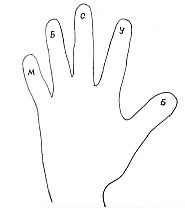 
Методика «Черный и белый камень»Заранее заготавливаются черные и белые фигурки КВАДРАТИКИ, ТРЕУГОЛЬНИКИ, КРУЖОЧКИ и т.д. Участникам ДИАГНОСТИКИ НЕОБХОДИМО оценить весь прожитый в лагере день и положить черный и белый камушек в кармашек, объясняя свой выбор. Данная диагностика ПОМОГАЕТ определить эмоциональный настрой всего отряда в целом.   Пояснение: возможно использование методики для массового мероприятия. 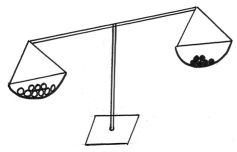 Приложение 4
Методика «Цветопись» (А. Лутошкин)Инструкция: «Вы видите «Цветик - семицветик». Каждый цвет означает определенное настроение. Сейчас вам нужно выбрать цвет, который соответствует вашему эмоциональному состоянию.желтый - очень хорошокрасный - радостнооранжевый - спокойно, хорошо.зеленый - теплосиний - нормальнофиолетовый - скверно, скучночерный - плохоСовместная деятельностьКрасный - творческая (созидательная активность на высоком уровне)Желтый - формирующая творчество (взаимопонимание, жизнерадостность)Оранжевый - понимающая (коллегиальная) активность на среднем уровнеЗеленый - удовлетворительно (спокойно, обстоятельно)Синий - взрывает беспокойство, неудовлетворительноФиолетовый - наличие депрессии, неверие в обсуждаемоеЧерный - наличие конфликта
Диагностика интереса «Круче всех»Инструкция: Прочитайте вопрос и выберите один, наиболее подходящий ответ.1. Занятия в кружке посещаюа) Систематическиб) Довольно частов) От случая к случаю2. Если твои друзья решают уйти из кружка, то...а) Останусьб) Подумаю, остаться или уйтив) Уйду не раздумывая3. Дома в свободное время делаю то, чем занимаюсь в кружкеа) Да, всегдаб) Иногдав) Никогда4. Как ты думаешь, пригодятся ли тебе в жизни знания, умения, навыки, полу- ченные в кружке?а) Даб) Может бытьв) Нет5. При возникновении трудностей доводишь ли ты начатое дело до конца?а) Всегда добиваюсь намеченной целиб) Иногда трудности меня пугаютв) Без посторонней помощи бросаю начатое дело6. Совершенствуешь ли ты свои знания, умения, полученные в кружке самостоятельно?а) Постоянно ищу и предлагаю новые идеиб) Иногда возникает желание попробовать что-то новое, но не всегда это удаетсяв) Ограничиваюсь тем, что изучаю в кружкеПриложение 5Методика «Чудо-Дерево»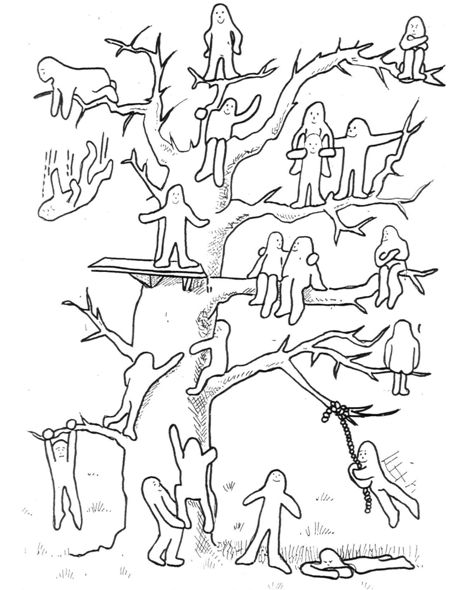 Приложение 6«Эквалайзер», эта форма работы проводится в конце каждого дня по-своему:а) смайлики. Детям предлагается обозначить наиболее удачные и неудачные моменты программы. К примеру, на большом листе ватмана сверху по горизонтали перечислены все проведенные за день дела. Участникам предлагается смайликами (радости и огорчения) оценить одно самое удачное и одно самое неудачное дело в программе прожитого дня. Затем результаты обобщаются и внимательно изучаются.б) Рейтинг. На листе бумаги снизу написаны все дела, которые были проведены за день. Рядом лежат маленькие разноцветные полоски. Детям предлагалось выбрать только одну полоску и поднять рейтинг одного из дел дня на одну единицу. Таким образом, когда каждый ребёнок может сделать свой выбор, то  будет видна картина самых популярных мероприятий дня.в) Планета дружба. Лист бумаги делится на несколько частей в зависимости от количества проведенных за день мероприятий. Детям предлагается выбрать одну из звездочек, которые лежат рядом с полем и прикрепить ее на сектор, где отмечено дело, которое, на его взгляд, вызывает больше всего эмоций.4. «Дневники». Педагогам-воспитателям важно ежедневно отслеживать динамику психологического состояния каждого ребёнка. С этой целью можно предложить детям такую форму письменной психологической рефлексии, как дневник, когда ребёнок делится с ними своими личными впечатлениями и эмоциями.В первый день смены дети получили задание - заполнить первые страницы, ориентируясь на темы:Кто я? Каким я хочу стать? В конце дня ребятам предлагается в течение 20 минут письменно поразмышлять на заданную тему (например, «Самым трудным для меня сегодня было...», «Мир, который меня сегодня окружал...» и др.) и занести свои впечатления, эмоции, переживания, мысли в свои «дневники», параллельно размышляя на предложенную им тему, сформулированную в виде «незаконченных предложений». Заданные темы отражают уровень продвижения участника в программе («Да это так, но все-таки.,.», «Если говорить по существу», «Нужно незамедлительно исправить...» и др.)Сразу же после заполнения «дневников», воспитатели собирают их у детей. «Дневники» тщательно изучаются педагогами-психологами с целью оценки эмоционального уровня ребят, анализа мнений о прожитом дне и прошедших событиях.Эта форма позволяет отследить степень включённости каждого ребёнка в программу, выявить проблемные ситуации, возникавшие в ходе реализации тех или иных задач, увидеть внутриличностное психологическое состояние. Принятая форма позволяет вступить в диалог с каждым ребёнком. Отвечая на вопросы, заданные детьми, реагируя на их эмоции, педагоги-психологи стимулируют участников к искренним размышлениям и оценкам происходящих событий.Таким образом, дневник является для педагога важнейшим источником анализа и оценки эффективности психологической программы лагеря «В каждом ребёнке солнце — дайте ему светить»5. «Сам себе писатель». Каждый ребёнок может, написав статью, высказать свое отношение ко всему происходящему.Методика "Волшебное путешествиеУсловие: вожатый предлагает детям расслабиться, поудобнее расположиться на местах, закрыть глаза и представить себя участником некоторых событий. Вожатый: "Как тихо и прекрасно вокруг! Давайте мысленно совершим небольшое путешествие. Представьте себя на полянке в лесу. Вокруг качают ветвями вековые дубы и шумят стройные сосны. Под ногами ярко-зеленая трава. В кронах деревьев раздается птичий гомон. По небу плывут легкие облака…По тропинке подходим к озеру. Это необычное озеро. Оно - волшебное. В его поверхности отражается не внешность человека, а то, какой он есть - со своими качествами, чертами характера. В этом озере отражаются ваши поступки, которые показывают, какой вы человек. Посмотрите на озеро. Что отражается на его поверхности? А теперь по той же тропинке, не спеша, вернемся к полянке, откуда началось наше путешествие. Постоим несколько секунд, прощаясь с лесом. Откроем глаза. Кто хочет рассказать о своем отражении в волшебном озере? Обсудим ваши впечатления". Желательно выслушать рассказы как можно большего количества ребят.Методика "Самооценка"Инструкция: Перед тобой три (четыре, пять) вертикальные линии, каждая из них обозначает какое-либо свойство личности. На каждой линии найди себя, обозначь точкой, а затем соедини точки одной линией.Обработка результатов: линия посередине или выше середины говорит о нормальной самооценке, слишком высокая линия – завышенная самооценка, слитком низкая – заниженная. Методика "Поделись улыбкой"	Задание: подчеркни те варианты ответов, которые совпадают с твоим мнением. Мне понравилось в моем отряде, потому что:здесь мои друзья;мы организовывали различные полезные дела;у нас был хороший руководитель;в отряде каждого уважали и ценили;у нас была красивая форма и интересные значки;мы помогали младшим и старшим;в отряде никого не обижали;здесь я многое узнал(а), многому научился(ась).                               Методика "Раз ромашка, два ромашка"В отрядном уголке крепятся кружки с именами и фамилиями детей. За каждое участие в жизни лагеря или отряда ребенок награждается одним лепестком, который крепится к кружочку. Таким образом, к концу смены в уголке вырастает поляна цветов.Ребенок, у которого в цветке окажется больше всего лепестков, выдвигается на торжественное награждение на лагерной линейке в конце смены. Дети, имеющие меньшее количество заработанных лепестков, награждаются поощрительными грамотами и подарками внутри отряда.Методика «Дорисуй полукруг»Всем ребятам раздаются одинаковые листочки. На доске нарисован полукруг. Ребята должны представить,  на что он похож и дорисовать на своих листочках.Вывод: каждый представил что-то свое, при этом у вас столько общего, у каждого из вас есть свои представления. Это здорово и очень интересно.Методика «Мы с тобой одной крови»Цель: направить мышление ребенка на поиск сходства у различных людей по разнообразным вариантам признаков.Задача: найти сходство с детьми и пригласить в круг участника на основании этого сходства (повторяться нельзя).Приложение  №7                                             Уважаемые родители!Ваш ребенок приходит в лагерь. Для успешной работы мы должны располагать необходимой информацией. Мы предлагаем Вам заполнить анкету. Заранее вам благодарны. Администрация лагеря1.Фамилия, имя, ребенка_____________________________________________2. Дата рождения ___________________________________________________3.Домашний адрес _______________________________телефон ___________4. ФИО родителей, место работы родителей, телефон Мать:_________________________________________________________________________________________________________________________________________________________________________________________________Отец:_________________________________________________________________________________________________________________________________________________________________________________________________5. Бывал ли Ваш ребенок раньше в лагерях (ДА/НЕТ) ____________________6. Чем увлекается Ваш ребенок? Какие секции и кружки посещает? __________________________________________________________________8. Как он ощущает себя в детском коллективе (нужное подчеркните): «как рыба в воде», сдержанно, осторожен, замкнут в себе, другое?_____________________________________________________________9. Страдает ли ребенок хроническими заболеваниями? Какими? __________________________________________________________________10. Имеет ли ребенок противопоказания для занятия физической культурой? Какие? __________________________________________________________________11. Есть ли ограничения при пребывании на солнце? (ДА/НЕТ) ___________12. Наличие аллергических реакций (ДА/НЕТ)__________________________Укажите источник аллергии (продукты, медикаменты и т.д.) __________________________________________________________________13. Дополнительная информация, которую вы хотите сообщить нам о своем ребенке__________________________________________________________                                                                                                  Приложение 8Анкета по выявлению степени удовлетворённости родителейорганизацией лагеря с дневным пребываниемУважаемые родители! Просим вас принять участие в анкетировании, которое проводится с целью выявления степени удовлетворённости Вами организацией отдыха и оздоровления ваших детейПриложение 9Изучение удовлетворённости детей и родителей организацией летнего лагеря дневного пребыванияАнкета по изучению удовлетворённости детей организацией лагерной смены1.Чего ты ожидал от лагерной смены?(из предложенного списка выбери 3 варианта ответа)-встреч со знаменитыми и интересными людьми-просмотров новых художественных и мультипликационных фильмов-возможности попробовать себя в роли жюри-возможности проявить себя в разных направлениях-зрелищности и веселья-приятного времяпровождения-ничего-свой вариант2.Насколько оправдались твои ожидания?-оправдались полностью, всё было здорово-могло быть лучше-программа была скучной и неинтересной-мне запомнилось только__________________________________________________________________________________________________________-свой вариант3.Кем ты был в течение смены?-членом детского жюри-активным участником всех дел-заинтересованным зрителем-наблюдателем-свой вариант_____________________________________________________4.Если бы ты был организатором, то изменил бы (убрал, добавил…)_________________________________________________________________5.Твоё самое яркое впечатление о лагере                                                                                            Приложение 10Анкета для воспитателейУважаемый коллега, приглашаем вас принять участие в обсуждении проблем летнего лагеря с дневным пребыванием детей, в моделировании воспитательной работы в лагере. Просим вас ответить на предлагаемые в анкете вопросы.  1. Нравится ли вам работать в летнем лагере?- да;- больше да, чем нет;- трудно сказать;- больше нет, чем да;- нет.2. Что больше всего удается в работе летнего лагеря? Что необходимо сохранить, сделать традицией?3. Что больше всего не устраивает вас в работе летнего лагеря? От чего необходимо избавиться в первую очередь?__________________4. Оцените, пожалуйста, свою удовлетворенность отношениями с воспитанниками:- полностью удовлетворен;- удовлетворен;- трудно сказать;- не удовлетворен;- совершенно не удовлетворен.5. Удовлетворены ли вы своими отношениями с коллегами?- полностью удовлетворен;- удовлетворен;- трудно сказать;- не удовлетворен;- совершенно не удовлетворен.6. Каким вы представляете наш лагерь?Попробуйте его описать наиболее подходящими словами или строкой стихотворения, схемой или рисунком.7. Продолжите, пожалуйста, следующие предложения:Главной целью работы лагеря является…_______________Воспитанник нашего лагеря должен обладать…________________8. Что вы предлагаете ввести нового в работу лагеря, чтобы в нем было приятно отдыхать и работать.                                                                                                  Приложение 11Анкетирование участников реализации программыАнкета по изучению удовлетворенности детей организацией лагерной сменыЧего ты ожидал от лагерной смены:- встреч со знаменитыми, интересными людьми,- просмотра новых художественных и мультипликационных фильмов,- возможности попробовать себя в роли жюри,- возможности проявить себя в различных направлениях,- зрелищности и веселья,- приятного времяпрепровождения,- ничего,- свой вариант ____________________________________.2) Насколько оправдались твои ожидания?- оправдались полностью, все было здорово,- могло быть и лучше,- программа была скучной и неинтересной,- мне запомнилось только ______________________________________,- свой вариант _______________________________________.3) Кем ты был в течение смены?- членом детского жюри,- активным участником всех дел,- заинтересованным зрителем,- наблюдателем,- свой вариант _________________________________________________.4) Если бы ты был организатором, то изменил бы (убрал, добавил …) ______________________________________________________________5) Твое самое яркое впечатление о лагере ________________________________________________________________Приложение 12Экран настроения Мне очень понравилось в лагере Мне было не интересноМне было скучноПриложение 13 Великие дела начинаются!_________________________________                                                 Я ___________________________Я хочу в лагере _________________________________________Для меня великое дело - …________________________№ п/пРаздел программыНомер страницы1Паспорт программы22Пояснительная записка73Цели и задачи программы164Этапы реализации программы165Содержание деятельности186Механизмы реализации программы207Условия реализации программы278Режим дня319План-сетка мероприятий3210Ожидаемые результаты реализации программы5111Список используемой литературы5212Приложения541Полное название программы.Комплексная краткосрочная программа летнего оздоровительного лагеря с дневным пребыванием детей «Гора самоцветов» .2Цель программы.Воспитание гармоничной, нравственной и социализированной личности ребёнка.3Адресат проектной деятельности (для кого, количество участников, география участников).Обучающиеся МАОУ «Велижанская СОШ» от 6 лет и 6 месяцев до 17 лет включительно;10 детей, оставшихся без попечения родителей;26 обучающихся, находящиеся в трудной жизненной ситуации;18 обучающихся с ограниченными возможностями здоровья;167 детей из малообеспеченных семей;39 детей из неполных семей;198 детей из благополучных семей.165 человек (первая смена);60 человек (вторая смена); 25 человек (третья смена).Населённые пункты: Велижаны, Иска, Малые Велижаны, Московка, Красный Яр, Тондашково, Носырево, Большой Хутор, Малый Хутор.4Срок реализации программы.Июнь - август 2022 г.5Направление деятельности.Направленность программы.- спортивно-оздоровительное;- художественно-эстетическое;- творческое;- социальное;- интеллектуальное;- гражданско – патриотическое;-культурно-историческое- туристско-краеведческое.Программа направлена на создание оптимальных условий для сохранения и укрепления здоровья детей. Отдых, способствующий развитию творческих, интеллектуальных способностей, на повышение уровня интереса детей и подростков к изучению  культурного наследия народов России.6Краткое содержание программы.Программа «Гора самоцветов» основана на игровой модели- сказке, по которой лагерь на время смены- Царство-государство, каждый отряд - это дружины, а дети - «дружинники». Помогают дружинникам воеводы-вожатые и бояре – воспитатели. Сказку рассказывает «Сказительница». Итак, ребят торжественно посвящают в «дружинники». Воеводы получают фрагмент карты- маршрута. «Дружинникам» предстоит со своими «дружинами» пройти по маршруту «По матушке-Руси», на пути им придется пройти через «заставы» (Былинная, Потешная, Игровая, Сказочная, и др.), где столкнутся с различными испытаниями, примут участие в «Молодецких забавах», «Рыцарских турнирах» и  соревнованиях, а также будут погружаться в культуру той или иной национальности, проживающей на территории России,  изучат быт, традиции, игры, песни, обряды и познакомят с культурным наследием остальных жителей государства. На протяжении всего пути «дружины» собирают пазлы (фрагменты карты, полученной воеводами), которые будут получать из рук «Великого князя» - правителя государства - после каждого дня, достойно прожитого в «дружине», за участие в играх, турнирах и состязания. В итоге они должны собрать всю карту, на которой показано место нахождения «клада с самоцветами». На мероприятии «В поисках клада» дружины отправятся на поиски. Дружинники находят свой клад «Сундук с самоцветами», затем возвращаются на вечевую площадь. Обнаруженный клад попадает в «казну» государства и составляет «Гору самоцветов». «Самоцветы» символизируют в данном случае самобытность культуры каждого народа, его красоту и неповторимость. Чем активнее проявляли себя «дружинники» в ходе испытаний, тем выше будет «Гора самоцветов».  Казначей Царства-государства обменяет драгоценные самоцветы на «монеты», которые дружинники могут обменять на товары, изготовленные за время всей смены в ремесленных и художественных мастерских, на ярмарке. Ярмарка пройдет на заключительном мероприятии «Празднике народов». На котором Бояре, воеводы, Великий князь подводят дружинников к главной мысли о дружбе, единстве, взаимопомощи всех народов. За активное участие в жизни «дружины», личный вклад в развитие государства, находчивость, целеустремлённость ребята будут награждены великокняжеской хвалебной грамотой. В Царстве-государстве будут действовать в течение дня такие направления:- «НАРОДНОЕ ВЕЧЕ» (линейка)-«БОГАТЫРСКАЯ РАЗМИНКА» (зарядка)- «ЗАБАВА» (мероприятия по теме дня)- «ТРАПЕЗА» (приём пищи)-«РЕМЕСЛЕННЫЕ и ХУДОЖЕСТВЕННЫЕ МАСТЕРСКИЕ» (мастер-классы по изготовлению народных предметов быта, одежды и др.)-«КАРУСЕЛЬ ТАЛАНТОВ»- творческий конкурс- «ДЕЛО ДРУЖИНЫ», подготовка к различным конкурсам, мероприятиям.- «КОЛЕСО ИСТОРИИ» (просмотр фильмов, мультфильмов) в рамках года «Народного искусства и нематериального наследия народов России» - «ЛЕТОПИСЬ» (отряд записывает результаты полученных знаний, находки, открытия).- Посещение «Почивальни» (сон час).-Посещение «Избы-читальни» (библиотека).- Посещение «Парадной залы» (Дом Культуры)- Посещение «Богатырского зала» (Спортивный зал).Названия отрядов (дружин) – названия отрядных комнат: «Русичи» - «Горница»«Братья славяне» - «Изба-светлица»«Чингизиды» - «Юрта»«Северяне» - «Чум»«Викинги» - «Острог»«Настоящие джигиты» - «Сакля» Народная Ярмарка. Участие в акции «Энциклопедия для любознательных», в конкурсах «Символы региона», «Удивительные шахматы», «Добро пожаловать!», в проекте «Медиастрана», «Здоровье в движении», летний онлайн-фестиваль#ТРАДИЦиЯ_72.Содержание программы непосредственно связано с официально объявленным Годом «Народного искусства и нематериального культурного наследия народов России».7Ожидаемый результат.-развитие организаторских, лидерских и коммуникативных способностей детей через участие в совместных мероприятиях с учётом НРК;- удовлетворение потребности в полноценном отдыхе;- укрепление здоровья детей, приобщение их к здоровому образу жизни;- активное участие в мероприятиях различного уровня;- углубление знаний в области культурного наследия народов России;- повышение мотивации  к изучению истории культур народов России; - развитие творческих и технических способностей детей посредством изготовления  национальных костюмов, гербов и флагов национальных субъектов РФ .8Название организации.Авторы программы.Муниципальное автономное общеобразовательное учреждение «Велижанская средняя общеобразовательная школа». Оздоева Зарема Ахметовна, заместитель директора по УВР; Киви Римма Алексеевна, педагог-организатор центра «Точка роста»;Гоношилова Ольга Викторовна, учитель географии.9Почтовый адрес организации, автор программы.626032, Нижнетавдинский район, Тюменская область,с. Иска, ул. Береговая, 1Оздоева Зарема Ахметовна, заместитель директора по УВР; Киви Римма Алексеевна, педагог-организатор центра «Точка роста»;Гоношилова Ольга Викторовна, учитель географии.10ФИО руководителя  организации.Ваганова Надежда Васильевна, директор школы11Телефон, факс с указанием кода населённого пункта, электронной почты организаторов, авторов.Тел/факс 8(34533) 46-1-24,46-2-56  c.Иска, Нижнетавдинский районvsosh08@mail.rurimma_rivi@mail.ruoza_69@mail.ru13Имеющийся опыт реализации проекта.Дата создания программы.10 летФевраль, 2022 г.14Финансовое обеспечение программы.МАОУ «Велижанская СОШ», средства областного бюджета, муниципального бюджета,   спонсорские средства.15Особая информация и примечания.-Удовлетворены ли Вы?ДаЧастичноНетЗатрудняюсьорганизацией отдыха вашего ребёнка100%000организацией оздоровления вашего ребёнка96%2%02%организацией питания в лагере100%000учётом индивидуальных способностей вашего ребёнка в лагере96%1 %03 %возможностью проявиться способностям и умениям вашего ребёнка94%3%03%организацией досуговой занятости, перечнем мероприятий100%000участия ребёнка в мероприятиях100%000                                Мы такие разные - дети всей земли.                                Мы такие разные - дети всей земли.Нет ничего прекрасней на планетеМинуты той, когда смеются дети.С тобой мы очень разные, но все жеУлыбками своими так похожи.Я руку протяну тебе навстречуИ станет наша дружба только крепче.И пусть не огорчают расставанья,Ведь дружбе не помеха расстоянье!Мы вместе соберем со звезд улыбки,И рассмешим планету без ошибки.И вся она засветится от счастьяВ погожий ясный день и в день ненастья!Припев:Мы такие разные –В этом весь секрет!Разрисуем краскамиЭтот белый свет!Мы такие разные –Дети всей Земли!И наполнить радостьюЗемлю мы смогли!И наполнить радостьюЗемлю мы смогли!Припев:Мы такие разные –В этом весь секрет!Разрисуем краскамиЭтот белый свет!Мы такие разные –Дети всей Земли!И наполнить радостьюЗемлю мы смогли!И наполнить радостьюЗемлю мы смогли!Направления, лагерь с дневным пребыванием детейПомещение, площадьМатериально-техническое оборудование, инвентарьИнтеллектуальное, творческое, художественно- эстетическое  Учебные кабинеты,108 кв.м.Удалённая (электронная) президентская библиотека, интерактивные доски, мультимедийнные установки, телевизоры музыкальные центры, диски, ноутбуки.Физкультурно-оздоровительноеСпортивный зал, 203 кв.м.Спортивный инвентарь: мячи, скакалки, обручиГражданско-патриотическоеКраеведческий музей 48 кв.м.Исторические альбомы, фотоматериалы, стенды№Наименование товараЕд.изм.ЦенаСумма1Цветная бумага50 штук18 руб.940 руб.2Картон белый50 штук30 руб.1500 руб.3Картон цветной50 штук30 руб.1500 руб.4Точилка50 штук50 руб250 руб.5Фломастеры50 штук78 руб.1560 руб.6Маркеры20 штук28 руб.560 руб.7Карандаш простой50 штук11 руб.550 руб.8Карандаши цветные 12 цветов50 штук150 руб.4500 руб.9Ластик30 штук15 руб.450 руб.10Ватман60 листов12 руб.360 руб.11Клей-карандаш50 штук45 руб.1350 руб.12Краски 12 цветов30 штук100  руб.3000 руб.13Гуашь 12 цветов30 штук190 руб.5700 руб.14Набор кистей30 штук180 руб.5400 руб.15Стаканы- непроливайки30 штук20 руб.600 руб.16Ножницы30 штук40 руб.800 руб.17Ткань15 метров200 руб.3000 руб.18Цветная лента24 метра83 руб.2000 руб.19Мячи футбольные и волейбольные10 штук2000 руб.20000 руб.20Набор кеглей3 набора600 руб.1800 руб.21Воланчики для бадминтона2 упаковки500  руб.1000 руб.22Круги для плавания3 штуки500 руб1500 руб.23Шарики для настольного тенниса4 комплекта2000 руб.2000 руб.24Ракетки для настольного тенниса4 комплекта1000 руб.4000 руб.25Настольный хоккей  2 комплекта2000 руб.2000 руб.26Настольный футбол 2 комплекта1000 руб.2000 руб.27Игра-ходилка «Путешествие по России» 7 штук255 руб.1500 руб.28Умные игры «Сказки»7 штук300 руб.2100 руб.29Мемо «Достопримечательности России»7 штук257 руб.1799 руб.30Мемо «Картины русских художников»7 штук257 руб.1799 руб.31Игра магнитная «Шахматы, шашки, кто первый, крестики-нолики»7 штук360 руб.2520 руб.32Пазлы «Народные сказки».7 штук200 руб.1400 руб.34Наборы для творчества7 штук600 руб.4200 руб.35Шары надувные «Ассорти»2 упаковки580 руб.1160 руб.36Шары надувные «Триколор»2 упаковки350 руб.700 руб.№п/пМероприятияСумма(в рублях)1Подготовка документов к приёмке ЛсДП детей (в Роспотребнадзор):-лабораторные исследования на измерение освещённости, параметров микроклимата, проб воды;- прохождение Санминимума;- организация питьевого режима;- организация медицинских услуг;-проведение мероприятий по дератизации и дезинсекции;- заключение договора на услуги по приёму отработанных ртутьсодержащих ламп и приборов с ртутным заполнением;- заключение государственного пожарного надзора;9 000 руб.3000 руб.3000 руб.2Материалы и оборудование 8000руб3Призовой фонд 10000 руб.Итого:33000 руб.1Директор школы12Начальник лагеря13Заместитель начальника лагеря14Воспитатели125Спорт инструктор16Техперсонал47Медицинский работник1Элементы режима дняПребывание детейЭлементы режима дняс 8.30 до 18 часовСбор детей, зарядка8.30-9.00Утренняя линейка9.00-9.15Завтрак9.15-10.00Работа по плану отрядов, общественно- полезный труд, работа кружков и секций10.00-12.00Оздоровительные процедуры12.00-13.00Обед            13.00-14.00Свободное время14.00-14.30Дневной сон14.30-15.30Полдник16.00-16.30Работа по плану отрядов, работа кружков и секций           16.30-18.00Уход домой18.00ДеньМероприятияОтветственные              1.Добро пожаловать           на «Остров сокровищ!» 01.061. Торжественное открытие лагерной смены.  Поднятие флага. Встреча детей, распределение по отрядам.  Организационное мероприятие «Мы живем в России», в рамках года «Народного искусства и нематериального наследия народов России». 2. Праздник, посвященный Дню защиты детей «Мы такие разные, дети всей земли». 3. ШОУ- «Разрисуем красками этот белый свет» (рисунки на асфальте, конкурс плакатов, аква-грим, краски ХОЛЛИ, воздушное ассорти), в рамках проведения Дня Защиты детей.4.  Спуск флага.Начальник лагеря,воспитатели, вожатые, спортинструктор,  педагоги центра «Точка роста»           2. «СКАЗКА ЛОЖЬ, ДА В НЕЙ НАМЕК» 02.06      1. НАРОДНОЕ ВЕЧЕ Линейка. Поднятие флага. 2. БОГАТЫРСКАЯ РАЗМИНКА. Зарядка.  Физкультминутки в рамках областного проекта «Здоровье в движении».3. ДЕЛО ДРУЖИНЫ- убранство жилища.4. КОЛЕСО ИСТОРИИ – «Мы живем в России» (беседы, просмотры мультфильмов, познавательные фильмы). В рамках года «Народного искусства и нематериального наследия народов России». 5. ЗАБАВА: Театрализованная программа «В нашем царстве-государстве». (Знакомство с программой лагеря, представление Князю воевод»).6.ДЕЛО ДРУЖИНЫ- подготовка к открытию лагеря (Название дружины, девиз, символика, оберег).7. БОЯРСКАЯ ДУМА, собрание воспитателей, вожатых. 8. Спуск флага. Начальник лагеря, спортинструктор,воспитатели, вожатые, педагоги центра «Точка роста» руководитель кружка ЮИД                     3. « В ПУТЬ ПО МАТУШКЕ РУСИ»  03.061. НАРОДНОЕ ВЕЧЕ Линейка. Поднятие флага. 2. БОГАТЫРСКАЯ РАЗМИНКА. Зарядка.  Физкультминутки в рамках областного проекта «Здоровье в движении».3. ДЕЛО ДРУЖИНЫ- подготовка к открытию лагеря (Название дружины, девиз, символика, оберег).4. КОЛЕСО ИСТОРИИ – «Мы живем в России» (беседы, просмотры мультфильмов, познавательные фильмы). В рамках года «Народного искусства и нематериального наследия народов России». ОТКРЫТИЕ ЛАГЕРНОЙ СМЕНЫ:5. ЗАБАВА: Игра – путешествие по станциям «Себя показать, да на других посмотреть…».6. КОНКУРС ОБЕРЕГОВ, в рамках летнего онлайн-фестиваля #ТРАДИЦиЯ_72.7. ЛЕТОПИСЬ «Русь великая, многонациональная» (в рамках акции «Энциклопедия для любознательных»).8. БОЯРСКАЯ ДУМА, собрание воспитателей, вожатых. 9. Спуск флага. Начальник лагеря,воспитатели, вожатые, спортинструктор,  педагоги центра «Точка роста»4. Застава «ПОТЕШНАЯ» 06.061. НАРОДНОЕ ВЕЧЕ Линейка. Поднятие флага. 2. БОГАТЫРСКАЯ РАЗМИНКА. Зарядка.  Физкультминутки в рамках областного проекта «Здоровье в движении».3. ДЕЛО ДРУЖИНЫ- подготовка к конкурсу «Карусель талантов» (творчество народов России). 4. КОЛЕСО ИСТОРИИ – «Мы живем в России» (беседы, просмотры мультфильмов, познавательные фильмы). В рамках года «Народного искусства и нематериального наследия народов России». 5. ЗАБАВА: Конкурсно – игровая программа «Потешный короб».6. ЛЕТОПИСЬ «Фольклорная мозаика «От потешки - до считалочки» (в рамках акции «Энциклопедия для любознательных»).7. РЕМЕСЛЕННЫЕ и ХУДОЖЕСТВЕННЫЕ МАСТЕРСКИЕ: конструкция и декор народных промыслов.8. БОЯРСКАЯ ДУМА, собрание воспитателей, вожатых. 9. Спуск флага. Начальник лагеря,воспитатели, вожатые, спортинструктор,  педагоги центра «Точка роста»            5. Застава «НА ЛЕСНОЙ ПОЛЯНЕ» 07.061. НАРОДНОЕ ВЕЧЕ Линейка. Поднятие флага. 2. БОГАТЫРСКАЯ РАЗМИНКА. Зарядка.  Физкультминутки в рамках областного проекта «Здоровье в движении».3. ДЕЛО ДРУЖИНЫ- подготовка к конкурсу «Карусель талантов» (творчество народов России). В рамках летнего онлайн-фестиваля #ТРАДИЦиЯ_72.4. КОЛЕСО ИСТОРИИ – «Мы живем в России» (беседы, просмотры мультфильмов, познавательные фильмы). В рамках года «Народного искусства и нематериального наследия народов России». 5. ЗАБАВА: Игровая программа «В чаще лесной, у Лешего с Бабой Ягой».6. ЛЕТОПИСЬ «Удивительный мир народных примет о природе» (в рамках акции «Энциклопедия для любознательных»).7. РЕМЕСЛЕННЫЕ и ХУДОЖЕСТВЕННЫЕ МАСТЕРСКИЕ: конструкция и декор народных промыслов.8. БОЯРСКАЯ ДУМА, собрание воспитателей, вожатых. 9. Спуск флага. Начальник лагеря,воспитатели, вожатые, спортинструктор,  педагоги центра «Точка роста»6. Застава «У ЛУКОМОРЬЯ» 08.061. НАРОДНОЕ ВЕЧЕ Линейка. Поднятие флага. 2. БОГАТЫРСКАЯ РАЗМИНКА. Зарядка.  Физкультминутки в рамках областного проекта «Здоровье в движении».3. ДЕЛО ДРУЖИНЫ- подготовка к конкурсу «Карусель талантов» (творчество народов России). В рамках летнего онлайн-фестиваля #ТРАДИЦиЯ_72.4. КОЛЕСО ИСТОРИИ – «Мы живем в России» (беседы, просмотры мультфильмов, познавательные фильмы), в рамках года «Народного искусства и нематериального наследия народов России». 5. ЗАБАВА: Квест- игра «Жили- были сказки»6. ЛЕТОПИСЬ «Со сказкой открываем мир разных народов» (в рамках акции «Энциклопедия для любознательных»).7. РЕМЕСЛЕННЫЕ и ХУДОЖЕСТВЕННЫЕ МАСТЕРСКИЕ: конструкция и декор народных промыслов.8. БОЯРСКАЯ ДУМА, собрание воспитателей, вожатых. 9. Спуск флага. Начальник лагеря,воспитатели, вожатые, спортинструктор,  педагоги центра «Точка роста»                         7. Застава «БЫЛИННАЯ» 09.061. НАРОДНОЕ ВЕЧЕ Линейка. Поднятие флага. 2. БОГАТЫРСКАЯ РАЗМИНКА. Зарядка.  Физкультминутки в рамках областного проекта «Здоровье в движении».3. ДЕЛО ДРУЖИНЫ- подготовка к конкурсу «Карусель талантов» (творчество народов России) в рамках летнего онлайн-фестиваля #ТРАДИЦиЯ_72.4. КОЛЕСО ИСТОРИИ – «Мы живем в России» (беседы, просмотры мультфильмов, познавательные фильмы), в рамках года «Народного искусства и нематериального наследия народов России». 5. ЗАБАВА: Развлечение «По следам Соловья- разбойника».6. ЛЕТОПИСЬ «Настрою гусли на старинный лад» (в рамках акции «Энциклопедия для любознательных»).7. РЕМЕСЛЕННЫЕ и ХУДОЖЕСТВЕННЫЕ МАСТЕРСКИЕ: конструкция и декор народных промыслов.8. БОЯРСКАЯ ДУМА, собрание воспитателей, вожатых. 9. Спуск флага. Начальник лагеря,воспитатели, вожатые, спортинструктор,  педагоги центра «Точка роста»8. Застава «НА РОДНОЙ ЗЕМЛЕ» 10.06.1. НАРОДНОЕ ВЕЧЕ Линейка. Поднятие флага. 2. БОГАТЫРСКАЯ РАЗМИНКА. Зарядка.  Физкультминутки в рамках областного проекта «Здоровье в движении».3. ДЕЛО ДРУЖИНЫ- подготовка к конкурсу «Карусель талантов» (творчество народов России) в рамках летнего онлайн-фестиваля #ТРАДИЦиЯ_72.4. КОЛЕСО ИСТОРИИ – «Мы живем в России» (беседы, просмотры мультфильмов, познавательные фильмы), в рамках года «Народного искусства и нематериального наследия народов России». 5. ЗАБАВА: Праздник: «С любовью к России», (в рамках празднования Дня России).6. «КАРУСЕЛЬ ТАЛАНТОВ»-конкурс «Поем о родине-России». в рамках летнего онлайн-фестиваля #ТРАДИЦиЯ_72.7. ЛЕТОПИСЬ «Отчего так в России березы шумят» (в рамках акции «Энциклопедия для любознательных»).8. РЕМЕСЛЕННЫЕ и ХУДОЖЕСТВЕННЫЕ МАСТЕРСКИЕ: конструкция и декор народных промыслов.9. БОЯРСКАЯ ДУМА, собрание воспитателей, вожатых. 10. Спуск флага. Начальник лагеря,воспитатели, вожатые, спортинструктор,  педагоги центра «Точка роста»9. Застава «НАРОДНАЯ» 14.061. НАРОДНОЕ ВЕЧЕ Линейка. Поднятие флага. 2. БОГАТЫРСКАЯ РАЗМИНКА. Зарядка.  Физкультминутки в рамках областного проекта «Здоровье в движении».3. ДЕЛО ДРУЖИНЫ- подготовка к конкурсу «Карусель талантов» (творчество народов России). В рамках летнего онлайн-фестиваля #ТРАДИЦиЯ_72.4. КОЛЕСО ИСТОРИИ – «Мы живем в России» (беседы, просмотры мультфильмов, познавательные фильмы). В рамках года «Народного искусства и нематериального наследия народов России». 5. ЗАБАВА: Игровая программа «Праздничный круговорот». 6. ЛЕТОПИСЬ «Народный праздник-преданья старины глубокой» (в рамках акции «Энциклопедия для любознательных»).7. РЕМЕСЛЕННЫЕ и ХУДОЖЕСТВЕННЫЕ МАСТЕРСКИЕ: конструкция и декор народных промыслов.8. БОЯРСКАЯ ДУМА: собрание воспитателей, вожатых. 9. Спуск флага. Начальник лагеря,воспитатели, вожатые, спортинструктор,  педагоги центра «Точка роста»10. Застава «ИГРОВАЯ»  15.061. НАРОДНОЕ ВЕЧЕ Линейка. Поднятие флага. 2. БОГАТЫРСКАЯ РАЗМИНКА. Зарядка.  Физкультминутки в рамках областного проекта «Здоровье в движении».3. ДЕЛО ДРУЖИНЫ- подготовка к конкурсу «Карусель талантов» (творчество народов России) в рамках летнего онлайн-фестиваля #ТРАДИЦиЯ_72.4. КОЛЕСО ИСТОРИИ – «Мы живем в России» (беседы, просмотры мультфильмов, познавательные фильмы). В рамках года «Народного искусства и нематериального наследия народов России».5. ЗАБАВА: Игра- путешествие «Игровое лукошко».6. ЛЕТОПИСЬ «В играх заложен дух и история народа» (в рамках акции «Энциклопедия для любознательных»).7. РЕМЕСЛЕННЫЕ и ХУДОЖЕСТВЕННЫЕ МАСТЕРСКИЕ: конструкция и декор народных промыслов.8. БОЯРСКАЯ ДУМА: собрание воспитателей, вожатых. 9. Спуск флага. Начальник лагеря,воспитатели, вожатые, спортинструктор,  педагоги центра «Точка роста»                                         11. Застава «ОБРЯДОВАЯ» 16.06.1. НАРОДНОЕ ВЕЧЕ Линейка. Поднятие флага. 2. БОГАТЫРСКАЯ РАЗМИНКА. Зарядка.  Физкультминутки в рамках областного проекта «Здоровье в движении».3. ДЕЛО ДРУЖИНЫ- подготовка к конкурсу «Карусель талантов» (творчество народов России). В рамках летнего онлайн-фестиваля #ТРАДИЦиЯ_72.4. КОЛЕСО ИСТОРИИ – «Мы живем в России» (беседы, просмотры мультфильмов, познавательные фильмы). В рамках года «Народного искусства и нематериального наследия народов России». 5. ЗАБАВА: Посиделки «Как бывало в старину»6. ЛЕТОПИСЬ «Национальные традиции и обряды- богатство русской культуры» (в рамках акции «Энциклопедия для любознательных»).7. РЕМЕСЛЕННЫЕ и ХУДОЖЕСТВЕННЫЕ МАСТЕРСКИЕ: конструкция и декор народных промыслов.8. БОЯРСКАЯ ДУМА: собрание воспитателей, вожатых. 9. Спуск флага. Начальник лагеря,воспитатели, вожатые, спортинструктор,  педагоги центра «Точка роста»12.Застава «ХОРОВОДНАЯ»17.061. НАРОДНОЕ ВЕЧЕ Линейка. Поднятие флага. 2. БОГАТЫРСКАЯ РАЗМИНКА. Зарядка.  Физкультминутки в рамках областного проекта «Готов к труду и обороне».3. ДЕЛО ДРУЖИНЫ- подготовка к конкурсу «Карусель талантов» (творчество народов России). В рамках летнего онлайн-фестиваля #ТРАДИЦиЯ_72.4. КОЛЕСО ИСТОРИИ – «Мы живем в России» (беседы, просмотры мультфильмов, познавательные фильмы). В рамках года «Народного искусства и нематериального наследия народов России». 5. ЗАБАВА: Праздник: «Хоровод дружбы».6. КАРУСЕЛЬ ТАЛАНТОВ-танцевальный конкурс., в рамках летнего онлайн-фестиваля #ТРАДИЦиЯ_72.7. ЛЕТОПИСЬ «Кружева России. История хоровода» (в рамках акции «Энциклопедия для любознательных»).8. РЕМЕСЛЕННЫЕ и ХУДОЖЕСТВЕННЫЕ МАСТЕРСКИЕ: конструкция и декор народных промыслов.9. БОЯРСКАЯ ДУМА: собрание воспитателей, вожатых. 10. Спуск флага. Начальник лагеря,воспитатели, вожатые, спортинструктор,  педагоги центра «Точка роста»13 Застава  «БОГАТЫРСКАЯ»   20.061. НАРОДНОЕ ВЕЧЕ Линейка. Поднятие флага. 2. БОГАТЫРСКАЯ РАЗМИНКА. Зарядка.  Физкультминутки в рамках областного проекта «Готов к труду и обороне».3. ДЕЛО ДРУЖИНЫ- подготовка к конкурсу «Карусель талантов» (творчество народов России), в рамках летнего онлайн-фестиваля #ТРАДИЦиЯ_72.4. КОЛЕСО ИСТОРИИ – Экскурсия к рельефу «Тюмень-Победителям», рамках областного просветительского проекта «Мы потомки Героев!»5. ЗАБАВА: Спортивный праздник «Богатырская наша сила».7. ЛЕТОПИСЬ «Сказания о легендарных воинах народов России» (в рамках акции «Энциклопедия для любознательных»).Участие в онлайн-фестивале #ТРАДИЦиЯ_728. РЕМЕСЛЕННЫЕ и ХУДОЖЕСТВЕННЫЕ МАСТЕРСКИЕ: конструкция и декор народных промыслов.9. БОЯРСКАЯ ДУМА: собрание воспитателей, вожатых. 10. Спуск флага. Начальник лагеря,воспитатели, вожатые, спортинструктор,  педагоги центра «Точка роста»14.Застава «ИСТОРИЧЕСКАЯ» 21.061. НАРОДНОЕ ВЕЧЕ Линейка. Поднятие флага. 2. БОГАТЫРСКАЯ РАЗМИНКА. Зарядка.  Физкультминутки в рамках областного проекта «Здоровье в движении».3. ДЕЛО ДРУЖИНЫ- подготовка к конкурсу «Карусель талантов» (творчество народов России), в рамках летнего онлайн-фестиваля #ТРАДИЦиЯ_72.4. КОЛЕСО ИСТОРИИ – «Те памятные 1941-1945г.г.» (беседы, просмотры мультфильмов, познавательные фильмы), рамках областного просветительского проекта «Мы потомки Героев!»5. ЗАБАВА: Военно-патриотическая игра-зарница «А ты-баты, шли солдаты».7. ЛЕТОПИСЬ «Узнай героя земляка» (в рамках областного конкурса «Символы региона»).8. РЕМЕСЛЕННЫЕ и ХУДОЖЕСТВЕННЫЕ МАСТЕРСКИЕ: конструкция и декор предметов народных промыслов.9. БОЯРСКАЯ ДУМА: собрание воспитателей, вожатых. 10. Спуск флага. Начальник лагеря,воспитатели, вожатые, спортинструктор,  педагоги центра «Точка роста»15.Застава «ДРУЖБЫ» 22.061. НАРОДНОЕ ВЕЧЕ Линейка. Поднятие флага. 2. БОГАТЫРСКАЯ РАЗМИНКА. Зарядка.  Физкультминутки в рамках областного проекта «Здоровье в движении».3. ДЕЛО ДРУЖИНЫ- подготовка к празднику «Карусель талантов». 4.ЗАКРЫТИЕ СМЕНЫ:- ЗАБАВА: Квест-игра «В поисках клада»- КАРУСЕЛЬ ТАЛАНТОВ-конкурс постановок народной сказки, в рамках летнего онлайн-фестиваля #ТРАДИЦиЯ_72- НАРОДНАЯ ЯРМАРКА (выставка народных промыслов, изготовленных в ремесленных и художественных мастерских)- ХОРОВОД ДРУЖБЫ-  НАРОДНОЕ ВЕЧЕ: награждение хвалебными грамотами Великого Князя». 5. ЛЕТОПИСЬ: «В семье единой» (в рамках акции «Энциклопедия для любознательных»).6. Просмотр фильма «Добро пожаловать». В рамках областного конкурса «Добро пожаловать!»7. Спуск флага.Начальник лагеря,воспитатели, вожатые, спортинструктор,  педагоги центра «Точка роста»№п/пНазвание кружков и секцийНазвание кружков и секцийВремя проведенияРуководитель1Ремесленная мастерскаяРемесленная мастерскаяПонедельник-пятница14.00.-15.30.Киви Р.А.2Художественная мастерскаяХудожественная мастерскаяПонедельник-пятница14.00.-15.30.Слинкина А.Г.3Вокальный «Самоцветики»Вокальный «Самоцветики»Понедельник-пятница14.00.-15.30.Киви Р.А.4ЮИД «Подорожник»ЮИД «Подорожник»Понедельник-пятница14.00.-15.30.Чинчаладзе Д.Г.5«Медиастрана»«Медиастрана»Понедельник-пятница14.00.-15.30.Тимофеев А.А.6Секции по мини - футболу, настольному теннису, волейболу, баскетболу, русской лапте, силовой атаке.Понедельник-пятница14.00.-15.30.Понедельник-пятница14.00.-15.30.Ювко А.Д.7«Шахматы»Понедельник-пятница14.00.-15.30.Понедельник-пятница14.00.-15.30.Преблагин М.Г.Содержание и цель контроляМетод контроляСрок контроляКонтролирующийВыход на результатПодготовка программы деятельности летнего оздоровительного лагеря.Цель: проверить качество написания программы, её соответствие основным направлениям воспитательной работы школыПроверка программы деятельности летнего оздоровительного лагеря.ФевральДиректор школы Ваганова Н.В.Защита программы на педагогическом советеКонтроль за трудоустройством несовершеннолетних.Издать приказ о закреплении наставников на июнь, июль и август. Цель: контроль за занятостью обучающихся находящихся в социально-опасном положении, состоящих на разных видах учёта и занятость обучающихся МАОУ «Велижанская СОШ». В течение летних каникул.Взаимодействие с организациями, задействованными в трудоустройстве несовершеннолетних, с наставниками и классными  руководителями.Июнь-августСоциальный педагог Карпенко А.А., педагог- психолог.Социально-психологическая служба школы, классные руководители.Совещание при директореКонтроль за качеством и безопасностью питания, организацией питьевого режима, санитарно-гигиеническим состоянием пищеблока.Цель: контроль за работой пищеблокаПроверка закладки продуктов, выход продуктов, меню, соответствие срокам годности и выдачи продуктов. Режим питания. Ежедневноиюнь- августНачальник лагеря, медицинский работник, директор школыСовещание при директореПосещение воспитательных мероприятий.Цель: выявить наиболее удачные формы и методы работы с детьми.Посещение воспитательных мероприятийНачальник лагеря, заместитель начальника лагеряСовещание при директореКонтроль за планом воспитательной работы в лагере, журналов по технике безопасности, инструктажей.Цель: соответствие мероприятий программе деятельности летнего оздоровительного лагеря, проведение инструктажей по ТБ.Проверка планов воспитательной работы, инструктажей и журналов по технике безопасностииюнь-август Начальник лагеря (зам директора по УВР), заместитель начальникаСовещание при директореИтоги летней оздоровительной кампании «Лето – 2021».Анализ работы летней оздоровительной кампании в 2021 годаавгустЗам директора по УВРСовещание при директореУчреждения социумаВиды взаимодействийНижнетавдинский   краеведческий музей посещение выставокпросмотр экспозиций музеяАУ «Спорт и молодёжь»организация археологической экспедиции.Нижнетавдинский Дом детского творчестваОрганизация совместных мероприятий МАУ «Культура»  Искинский  СДКпосещение мероприятийучастие в праздникахпросмотр фильмов и театральных постановок Сельская библиотекапосещение мероприятийучастие школьников в различных конкурсахОтделение ГИБДД и ГДН ОВД  Нижнетавдинского района  взаимодействие с районными инспекторами ГИБДДпроведение совместных мероприятий по изучению ПДДпроведение совместных мероприятий по профилактике правонарушенийОКДН Велижанского и Искинского сельского поселения, КДН Нижнетавдинского муниципального района. Профилактика правонарушений  и антиобщественных деяний среди несовершеннолетнихПодразделыНазвание методикиНазначение методикиРАЗДЕЛ 1. ВХОДНАЯ ДИАГНОСТИКА (ОРГАНИЗАЦИОННЫЙ ПЕРИОД)РАЗДЕЛ 1. ВХОДНАЯ ДИАГНОСТИКА (ОРГАНИЗАЦИОННЫЙ ПЕРИОД)РАЗДЕЛ 1. ВХОДНАЯ ДИАГНОСТИКА (ОРГАНИЗАЦИОННЫЙ ПЕРИОД)"Мы снова вместе" или "Расскажи нам о себе"Изучение нравственных ценностей и направленности личности детей и подростковПознай себя 1. Живая анкета "Мы снова вместе"2. Анкета "Круче всех"3. Анкета "Фантастический выбор"4. " Волшебное путешествие"5 "Самооценка"6. Анкета "Кто ты?" Изучение интересов и потребностей ребенкаПолучение первичной информации о ребенкеИзучение интересов и желаний ребенкаИзучение нравственных ценностейПолучение информации о качествах и поступках ребенка через его самохарактеристикуИзучение направленности ребенкаИзучение самооценки ребенка Исследование черт характераПолучение информации о характере ребенка     РАЗДЕЛ 2. ТЕКУЩАЯ ДИАГНОСТИКА (ОСНОВНОЙ ПЕРИОД)     РАЗДЕЛ 2. ТЕКУЩАЯ ДИАГНОСТИКА (ОСНОВНОЙ ПЕРИОД)     РАЗДЕЛ 2. ТЕКУЩАЯ ДИАГНОСТИКА (ОСНОВНОЙ ПЕРИОД)Эмоциональное самочувствие ребенка и группы в целом Изучение временного детского коллективаЯ и другие1. Мониторинг - карта 2. Экран настроения3. «5 пальцев» 4. "Черный и белый камень"5. "Цветопись"6. "Рисунок-символ"7. "Сам себе писатель"8.Смайлики9.методика «Дорисуй полукруг»10. Методика «Мы с тобой одной крови»Получение условной оценки степени развития коллектива “на сегодня”Получение информации о настроении ребенкаИзучение эмоционального самочувствия ребенкаВыявление эмоциональных состояний ребенкаВыявление эмоционального отношения ребенка к коллективуВыявление эмоционального отношения ребенка к коллективуПолучение характеристики детского коллективаВыявление познания себя, толерантного отношения друг к другу, развитие положительных личностных качеств, формирование милосердия и симпатии.РАЗДЕЛ 3. ИТОГОВАЯ ДИАГНОСТИКА (ЗАКЛЮЧИТЕЛЬНЫЙ ПЕРИОД)РАЗДЕЛ 3. ИТОГОВАЯ ДИАГНОСТИКА (ЗАКЛЮЧИТЕЛЬНЫЙ ПЕРИОД)РАЗДЕЛ 3. ИТОГОВАЯ ДИАГНОСТИКА (ЗАКЛЮЧИТЕЛЬНЫЙ ПЕРИОД)Вот и настало время проститься нам с тобой1. Игра "Чудо-дерево" 2. Рейтинг личностного роста 3. Анкета "Мы еще встретимся" 4. Методика "Раз ромашка, два ромашка"5. Методика "Строим школу"6.Анкета «Поделись улыбкой»Выявление отношения каждого ребенка к содержанию работы объединения, группы в течение всей сменыОпределение развития собственной личности Получение информации о том, почему подростку понравилось пребывание в лагереАнализ и отражение участия детей в отрядных и лагерных делахПодведение итогов участия детского коллектива в отрядных и лагерных делахСамыйУмныйСамыйУмныйСамыйУмныйСамыйУмныйСамыйУмныйСамыйдобрыйСамыйдобрыйСамыйдобрыйСамыйдобрыйСамыйдобрыйСамыйкрасивыйСамыйкрасивыйСамыйкрасивыйСамыйкрасивыйСамыйкрасивыйСамыйтрудолюбивыйСамыйтрудолюбивыйСамыйтрудолюбивыйСамыйтрудолюбивыйСамыйтрудолюбивыйСамыйГлупыйСамыйГлупыйСамыйГлупыйСамыйГлупыйСамыйГлупыйСамыйжестокийСамыйжестокийСамыйжестокийСамыйжестокийСамыйжестокийСамыйнекрасивыйСамыйнекрасивыйСамыйнекрасивыйСамыйнекрасивыйСамыйнекрасивыйСамыйленивыйСамыйленивыйСамыйленивыйСамыйленивыйСамыйленивыйУдовлетворены ли Вы?ДаЧастичноНетЗатрудняюсьорганизацией отдыха вашего ребёнкаорганизацией оздоровления вашего ребёнкаорганизацией питания в лагереучётом индивидуальных способностей вашего ребёнка в лагеревозможностью проявиться способностям и умениям вашего ребёнкаорганизацией досуговой занятости, перечнем мероприятийучастием ребёнка в мероприятияхОтряды12345678910111213141512345678Согласовано сУправляющим советом Протокол № 3 25.02.2022 г.Рассмотрено на педагогическом советеПротокол №425.02.2022 г.УТВЕРЖДЕНАДиректор МАОУ«Велижанская СОШ»_______ Н.В. Ваганова 25.02.2022 г.ПРОГРАММАЛЕТНЕГО ОЗДОРОВИТЕЛЬНОГО  ЛАГЕРЯ
С  ДНЕВНЫМ  ПРЕБЫВАНИЕМ  ДЕТЕЙМАОУ «Велижанская СОШ»«Гора самоцветов»(комплексная, краткосрочная)с. Иска-2022 г.